Заместитель Главы  Администрации г.о.Лыткарино                                                                М.В. ИвашневаЗаместитель Главы  Администрации г.о.Лыткарино                                                                   В.Б. ХрамцовНачальник ФинансовогоУправления города Лыткарино                                                                Н.П. АрхиповаОтдел экономики и перспективногоразвития Администрации г.о.Лыткарино                                                О.Н. ДемидоваЮридический отделАдминистрации г.о.Лыткарино                                                         ________________Заместитель начальника Управления образованияг.Лыткарино                                                                                            Е.А. Трещинкина Рассылка:   М.В. Ивашневой – 1 экз., Храмцову В.Б. – 1 экз.                    в Контрольно-счетную палату г.о.Лыткарино – 1 экз.                     в Финансовое управление г.Лыткарино – 1 экз.                    в прокуратуру г.Лыткарино – 1 экз.                    в Управление образования г.Лыткарино – 1экз.                    в отдел экономики и перспективного развития                     в бухгалтерию Администрации г.о.Лыткарино – 2 экз.                    в юридический отдел Администрации г.о.Лыткарино – 1 экз.Приложение кпостановлению Главы городского округа Лыткарино                                                                                                                                             от  ______________  № _____Муниципальная программа «Образование» на 2020 – 2024 годы 1. «Паспорт муниципальной программы «Образование» на 2020-2024 годы2. Общая характеристика сферы реализации муниципальной программы, в том числе формулировка основных проблем в сфере образования, прогноз ее развития2.1. В муниципальной системе образования городского округа Лыткарино 28 образовательных организаций, в том числе:- 7 общеобразовательных организаций (3 гимназии и 4 средние общеобразовательные школы), в которых обучается 5574 ребенка;- 1 общеобразовательная школа, осуществляющая образовательную деятельность по адаптированным программам начального общего и основного общего образования, в которой обучается 165 детей;- 1 вечерняя (сменная) общеобразовательная школа с контингентом обучающихся – 100 чел.;- 17 муниципальных дошкольных образовательных организаций с количеством воспитанников - 2982 человека (в том числе в группах компенсирующей направленности для детей с нарушениями речи и опорно-двигательного аппарата – 225 детей); - 2 организации дополнительного образования детей (ЦДТ «Искатель», ДДТ), которые посещают 3532 ребенка.2.2. Образовательными услугами охвачено:- 95,3% детей в возрасте от 1,5 до 3 лет – услугами дошкольного образования;- 100 % детей в возрасте от 3 до 7 лет – услугами дошкольного образования; - 100% детей и подростков в возрасте от 6,5 до 18 лет – услугами общего образования;- 90,0% детей в возрасте от 5 до 18 лет в учреждениях дополнительного образования. Анализ состояния системы образования в городском округе Лыткарино позволяет выявить проблемы, на решение которых направлена настоящая муниципальная программа.2.3. Доступность дошкольного образованияОпределена задача ликвидации к 2020 году очередей в дошкольные образовательные организации и обеспечения 100 процентов доступности дошкольного образования для детей от 1,5 до 3 лет.2.4. Качество дошкольного и общего образования. В настоящее время все виды благоустройства имеют 100% зданий образовательных организаций. Внедрение федерального государственного образовательного стандарта дошкольного образования потребует в ближайшей перспективе укрепления материально-технической базы и обеспечения всех необходимых по стандарту условий в муниципальных дошкольных образовательных организациях городского округа Лыткарино.Во всех учреждениях образования обеспечен доступ к высокоскоростной сети Интернет. В целом муниципальная система общего образования городского округа Лыткарино характеризуется высоким уровнем качества образования. Удельный вес выпускников, подтвердивших освоение основных общеобразовательных программ среднего общего образования, составляет 98,7%. Вместе с тем без дополнительных мер по совершенствованию комплекса мер для поддержки одарённых детей и талантливой молодёжи, образовательных организаций и педагогических кадров с высоким уровнем достижений невозможно будет выйти на лидирующие позиции в этом направлении и увеличить число призеров всероссийских и международных олимпиад.2.5. Педагогические кадры.Специалисты системы образования обладают высокой квалификацией и достаточно высоким уровнем профессионального образования: в настоящее время из 645 педагогов, работающих в образовательных организациях, высшее образование имеют 72,1%.Целям повышения профессионального мастерства педагогов образовательных учреждений служат Ресурсные центры, созданные на базе МОУ гимназий №№ 4,7 в 2012 году и на базе МОУ Гимназии № 1 и МДОУ № 12,19 в 2015 году и МДОУ № 3 в 2018 году.Отношение средней заработной платы педагогических работников муниципальных образовательных организаций общего образования к среднемесячному доходу от трудовой деятельности в перспективе до 2024 года необходимо сохранить не ниже достигнутого уровня.Проблема обеспечения организаций педагогическими работниками решается за счет увеличения учебной нагрузки работающих учителей и воспитателей, привлечения педагогов к работе по совмещению и совместительству.  Ежегодно растёт число учителей пенсионного возраста.  Доля педагогических работников общеобразовательных организаций в возрасте от 36 до 55 лет составляет 45,8% и в возрасте свыше 55 лет – 24,3%.В дошкольных образовательных организациях доля педагогических работников в возрасте от 36 до 55 лет составляет 59,6% и в возрасте свыше 55 лет – 25,0%.2.6. Воспитание и социализация детей Чрезмерная занятость родителей обусловливает отчужденность детей, рост социального сиротства, влечет за собой резкие формы асоциального поведения детей. Среди подростков существует угроза распространения алкоголизма, наркомании, табакокурения.  Значительным ресурсом в преодолении и профилактике указанных проблем обладает система дополнительного образования. Уровень охвата детей дополнительными образовательными программами в городском округе Лыткарино составляет 90,0%.3. Прогноз развития системы образования с учетом реализации муниципальной программы «Образование городского округа Лыткарино» на 2020-2024 годыРост к 2021 году численности детей в возрасте от 0 до 7 лет потребует существенного увеличения расходов на содержание зданий организаций дошкольного образования, развитие инфраструктуры и кадрового потенциала системы образования. В условиях повышения качества жизни повышаются требования к качеству образовательных услуг. Это потребует создания современной системы оценки и стимулирования качества образования. Для удовлетворения запросов населения к качеству условий обучения и воспитания во всех образовательных организациях будет создана современная инфраструктура для обучения и воспитания в соответствии с федеральными государственными образовательными стандартами и индивидуальными особенностями каждого ребенка, занятий физкультурой и спортом, питания обучающихся и воспитанников. Решением проблемы занятости детей станет расширение услуг дополнительного образования на основе тесного взаимодействия дошкольных и общеобразовательных организаций с организациями дополнительного образования детей через обновление содержания, технологий, программно-методического обеспечения дополнительного образования. Дети и подростки «группы риска» с проблемами асоциального характера будут обеспечены индивидуальным психолого-педагогическим сопровождением.Достижение поставленных в муниципальной программе целей и задач требует необходимость выделения в её рамках пяти подпрограмм:-  Подпрограмма № 1 «Дошкольное образование»;-  Подпрограмма № 2 «Общее образование»;- Подпрограмма № 3«Дополнительное образование, воспитание и психолого-социальное сопровождение детей»;-  Подпрограмма № 4 «Профессиональное образование»;-  Подпрограмма № 5 «Обеспечивающая подпрограмма».                                                                                                                       4. Планируемые результаты реализации муниципальной программы «Образование» на 2020-2024 годыВ ходе реализации мероприятий планируется достичь следующих показателей эффективности реализации Программы:5. Методика расчета значений показателей эффективности реализации муниципальной программы «Образование» на 2020-2024 годыПодпрограмма № 1 «Дошкольное образование» муниципальной программы  «Образование» на 2020-2024 годы1. Паспорт подпрограммы № 1 «Дошкольное образование» 2. Перечень мероприятий подпрограммы №1 «Дошкольное образование» муниципальной программы «Образование» на 2020-2024 годы:Подпрограмма № 2 «Общее образование» муниципальной программы  «Образование» на 2020-2024 годы1. Паспорт подпрограммы № 2 «Общее образование»2. Перечень мероприятий подпрограммы № 2 «Общее образование» муниципальной программы «Образование» на 2020-2024 годы:  Подпрограмма № 3 «Дополнительное образование, воспитание и психолого-социальное сопровождение детей» муниципальной программы  «Образование» на 2020-2024 годы1. Паспорт подпрограммы № 3 «Дополнительное образование, воспитание и психолого-социальное сопровождение детей» 2. Перечень мероприятий подпрограммы № 3 «Дополнительное образование и воспитание детей» муниципальной программы «Образование» на 2020-2024 годы:Подпрограмма № 4 «Профессиональное образование» муниципальной программы  «Образование» на 2020-2024 годы1. Паспорт подпрограммы № 4 «Профессиональное образование» 2. Перечень мероприятий подпрограммы № 4 «Профессиональное образование» муниципальной программы «Образование» на 2020-2024 годы:Подпрограмма № 5 «Обеспечивающая подпрограмма» муниципальной программы  «Образование» на 2020-2024 годы1. Паспорт подпрограммы № 5 «Обеспечивающая подпрограмма» 2. Перечень мероприятий подпрограммы № 5 «Обеспечивающая подпрограмма» муниципальной программы «Образование»  на 2020-2024 годы: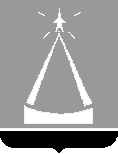 ГЛАВА  ГОРОДСКОГО  ОКРУГА  ЛЫТКАРИНО  МОСКОВСКОЙ  ОБЛАСТИПОСТАНОВЛЕНИЕ21.01.2020  №  21-пг.о. ЛыткариноО внесении изменений в  муниципальную программу «Образование»                              на  2020-2024 годыВ соответствии со ст. 179 Бюджетного кодекса Российской Федерации, решением Совета депутатов городского округа Лыткарино  от 05.12.2019      № 474/56 «Об утверждении бюджета городского округа Лыткарино  на 2020 год и на плановый период 2021 и 2022 годов», Положением о муниципальных программах города Лыткарино, утвержденным  постановлением  Главы  города  Лыткарино  от 12.09.2013   № 665-п, с учетом заключения Контрольно-счётной палаты городского округа Лыткарино Московской области по результатам проведения финансово-экономической экспертизы от 20.12.2019 № 148, постановляю:1.  Внести изменения в муниципальную программу «Образование»  на 2020-2024 годы, утверждённую постановлением Главы городского округа Лыткарино от 31.10.2019  № 832-п, изложив её в новой редакции, согласно приложению.2. Управлению образования г. Лыткарино (Двойнева Ю.В.) обеспечить опубликование настоящего постановления в установленном порядке и размещение на официальном сайте городского округа Лыткарино в сети «Интернет».3.   Контроль за исполнением настоящего постановления возложить на заместителя Главы Администрации городского округа Лыткарино                          В.Б. Храмцова.Е.В. СерёгинНаименование муниципальной программы «Образование» на 2020-2024 годы (далее - Программа). «Образование» на 2020-2024 годы (далее - Программа). «Образование» на 2020-2024 годы (далее - Программа). «Образование» на 2020-2024 годы (далее - Программа). «Образование» на 2020-2024 годы (далее - Программа). «Образование» на 2020-2024 годы (далее - Программа). Цели муниципальной программы - повышение эффективности деятельности дошкольных образовательных организаций;- формирование системы профессиональной компетенции современного педагога дошкольного образования, реализующего федеральные государственные образовательные стандарты дошкольного образования;- обеспечение реализации прав детей различных категорий на получение общедоступного и качественного бесплатного общего образования в полном соответствии с требованиями федеральных государственных образовательных стандартов;- развитие инфраструктуры, интеграции деятельности образовательных организаций, обеспечивающих равную доступность и повышение охвата детей услугами дополнительного образования- повышение эффективности деятельности дошкольных образовательных организаций;- формирование системы профессиональной компетенции современного педагога дошкольного образования, реализующего федеральные государственные образовательные стандарты дошкольного образования;- обеспечение реализации прав детей различных категорий на получение общедоступного и качественного бесплатного общего образования в полном соответствии с требованиями федеральных государственных образовательных стандартов;- развитие инфраструктуры, интеграции деятельности образовательных организаций, обеспечивающих равную доступность и повышение охвата детей услугами дополнительного образования- повышение эффективности деятельности дошкольных образовательных организаций;- формирование системы профессиональной компетенции современного педагога дошкольного образования, реализующего федеральные государственные образовательные стандарты дошкольного образования;- обеспечение реализации прав детей различных категорий на получение общедоступного и качественного бесплатного общего образования в полном соответствии с требованиями федеральных государственных образовательных стандартов;- развитие инфраструктуры, интеграции деятельности образовательных организаций, обеспечивающих равную доступность и повышение охвата детей услугами дополнительного образования- повышение эффективности деятельности дошкольных образовательных организаций;- формирование системы профессиональной компетенции современного педагога дошкольного образования, реализующего федеральные государственные образовательные стандарты дошкольного образования;- обеспечение реализации прав детей различных категорий на получение общедоступного и качественного бесплатного общего образования в полном соответствии с требованиями федеральных государственных образовательных стандартов;- развитие инфраструктуры, интеграции деятельности образовательных организаций, обеспечивающих равную доступность и повышение охвата детей услугами дополнительного образования- повышение эффективности деятельности дошкольных образовательных организаций;- формирование системы профессиональной компетенции современного педагога дошкольного образования, реализующего федеральные государственные образовательные стандарты дошкольного образования;- обеспечение реализации прав детей различных категорий на получение общедоступного и качественного бесплатного общего образования в полном соответствии с требованиями федеральных государственных образовательных стандартов;- развитие инфраструктуры, интеграции деятельности образовательных организаций, обеспечивающих равную доступность и повышение охвата детей услугами дополнительного образования- повышение эффективности деятельности дошкольных образовательных организаций;- формирование системы профессиональной компетенции современного педагога дошкольного образования, реализующего федеральные государственные образовательные стандарты дошкольного образования;- обеспечение реализации прав детей различных категорий на получение общедоступного и качественного бесплатного общего образования в полном соответствии с требованиями федеральных государственных образовательных стандартов;- развитие инфраструктуры, интеграции деятельности образовательных организаций, обеспечивающих равную доступность и повышение охвата детей услугами дополнительного образованияПеречень подпрограмм- № 1 «Дошкольное образование»- № 2 «Общее образование» - №3«Дополнительное образование, воспитание и психолого-социальное сопровождение детей»- №4 «Профессиональное образование»- №5 «Обеспечивающая подпрограмма»                                                                                                                - № 1 «Дошкольное образование»- № 2 «Общее образование» - №3«Дополнительное образование, воспитание и психолого-социальное сопровождение детей»- №4 «Профессиональное образование»- №5 «Обеспечивающая подпрограмма»                                                                                                                - № 1 «Дошкольное образование»- № 2 «Общее образование» - №3«Дополнительное образование, воспитание и психолого-социальное сопровождение детей»- №4 «Профессиональное образование»- №5 «Обеспечивающая подпрограмма»                                                                                                                - № 1 «Дошкольное образование»- № 2 «Общее образование» - №3«Дополнительное образование, воспитание и психолого-социальное сопровождение детей»- №4 «Профессиональное образование»- №5 «Обеспечивающая подпрограмма»                                                                                                                - № 1 «Дошкольное образование»- № 2 «Общее образование» - №3«Дополнительное образование, воспитание и психолого-социальное сопровождение детей»- №4 «Профессиональное образование»- №5 «Обеспечивающая подпрограмма»                                                                                                                - № 1 «Дошкольное образование»- № 2 «Общее образование» - №3«Дополнительное образование, воспитание и психолого-социальное сопровождение детей»- №4 «Профессиональное образование»- №5 «Обеспечивающая подпрограмма»                                                                                                                Координатор муниципальной программыЗаместитель Главы Администрации городского округа Лыткарино  Храмцов В.Б.Заместитель Главы Администрации городского округа Лыткарино  Храмцов В.Б.Заместитель Главы Администрации городского округа Лыткарино  Храмцов В.Б.Заместитель Главы Администрации городского округа Лыткарино  Храмцов В.Б.Заместитель Главы Администрации городского округа Лыткарино  Храмцов В.Б.Заместитель Главы Администрации городского округа Лыткарино  Храмцов В.Б.Заказчик муниципальной программыАдминистрация городского округа Лыткарино Администрация городского округа Лыткарино Администрация городского округа Лыткарино Администрация городского округа Лыткарино Администрация городского округа Лыткарино Администрация городского округа Лыткарино Разработчик муниципальной программыУправление образования города ЛыткариноУправление образования города ЛыткариноУправление образования города ЛыткариноУправление образования города ЛыткариноУправление образования города ЛыткариноУправление образования города ЛыткариноОтветственные за выполнение мероприятий муниципальной программы Администрация городского округа ЛыткариноУправление образования города ЛыткариноАдминистрация городского округа ЛыткариноУправление образования города ЛыткариноАдминистрация городского округа ЛыткариноУправление образования города ЛыткариноАдминистрация городского округа ЛыткариноУправление образования города ЛыткариноАдминистрация городского округа ЛыткариноУправление образования города ЛыткариноАдминистрация городского округа ЛыткариноУправление образования города ЛыткариноСроки реализации муниципальной программы 2020-2024 годы2020-2024 годы2020-2024 годы2020-2024 годы2020-2024 годы2020-2024 годыИсточники финансирования муниципальной программы, в том числе по годам:Всего20202021202220232024Средства бюджета г.о.Лыткарино1 761 125,5350 800,1357 925,1350 800,1350 800,1350 800,1Внебюджетные средстваСредства областного бюджета 3 660 583,0783 554,0724 601,0717 476,0717 476,0717 476,0Итого:5 421 708,51 134 354,11 082 526,11 068 276,11 068 276,11 068 276,1Планируемые результаты реализации муниципальной программы - отношение численности детей в возрасте от 1,5 до 3 лет, осваивающих образовательные программы дошкольного образования, к сумме численности детей в возрасте от 1,5 до 3 лет, осваивающих образовательные программы дошкольного образования, и численности детей в возрасте от 1,5 до 3 лет, состоящих на учёте для предоставления места в дошкольной образовательной организации с предпочтительной датой приема в текущем году с 61,3 в 2019 году до 100 процентов в 2020 году;- удельный вес численности обучающихся, занимающихся в первую смену, в общей численности обучающихся общеобразовательных организаций с 89,0 в 2019 году до 98,44 процентов в 2021 году;- увеличение численности обучающихся, участвующих в творческих мероприятиях, олимпиадах и конкурсах различного уровня;- совершенствование материально-технической базы образовательных организаций;- повышение качества образовательных услуг, предоставляемых населению.- отношение численности детей в возрасте от 1,5 до 3 лет, осваивающих образовательные программы дошкольного образования, к сумме численности детей в возрасте от 1,5 до 3 лет, осваивающих образовательные программы дошкольного образования, и численности детей в возрасте от 1,5 до 3 лет, состоящих на учёте для предоставления места в дошкольной образовательной организации с предпочтительной датой приема в текущем году с 61,3 в 2019 году до 100 процентов в 2020 году;- удельный вес численности обучающихся, занимающихся в первую смену, в общей численности обучающихся общеобразовательных организаций с 89,0 в 2019 году до 98,44 процентов в 2021 году;- увеличение численности обучающихся, участвующих в творческих мероприятиях, олимпиадах и конкурсах различного уровня;- совершенствование материально-технической базы образовательных организаций;- повышение качества образовательных услуг, предоставляемых населению.- отношение численности детей в возрасте от 1,5 до 3 лет, осваивающих образовательные программы дошкольного образования, к сумме численности детей в возрасте от 1,5 до 3 лет, осваивающих образовательные программы дошкольного образования, и численности детей в возрасте от 1,5 до 3 лет, состоящих на учёте для предоставления места в дошкольной образовательной организации с предпочтительной датой приема в текущем году с 61,3 в 2019 году до 100 процентов в 2020 году;- удельный вес численности обучающихся, занимающихся в первую смену, в общей численности обучающихся общеобразовательных организаций с 89,0 в 2019 году до 98,44 процентов в 2021 году;- увеличение численности обучающихся, участвующих в творческих мероприятиях, олимпиадах и конкурсах различного уровня;- совершенствование материально-технической базы образовательных организаций;- повышение качества образовательных услуг, предоставляемых населению.- отношение численности детей в возрасте от 1,5 до 3 лет, осваивающих образовательные программы дошкольного образования, к сумме численности детей в возрасте от 1,5 до 3 лет, осваивающих образовательные программы дошкольного образования, и численности детей в возрасте от 1,5 до 3 лет, состоящих на учёте для предоставления места в дошкольной образовательной организации с предпочтительной датой приема в текущем году с 61,3 в 2019 году до 100 процентов в 2020 году;- удельный вес численности обучающихся, занимающихся в первую смену, в общей численности обучающихся общеобразовательных организаций с 89,0 в 2019 году до 98,44 процентов в 2021 году;- увеличение численности обучающихся, участвующих в творческих мероприятиях, олимпиадах и конкурсах различного уровня;- совершенствование материально-технической базы образовательных организаций;- повышение качества образовательных услуг, предоставляемых населению.- отношение численности детей в возрасте от 1,5 до 3 лет, осваивающих образовательные программы дошкольного образования, к сумме численности детей в возрасте от 1,5 до 3 лет, осваивающих образовательные программы дошкольного образования, и численности детей в возрасте от 1,5 до 3 лет, состоящих на учёте для предоставления места в дошкольной образовательной организации с предпочтительной датой приема в текущем году с 61,3 в 2019 году до 100 процентов в 2020 году;- удельный вес численности обучающихся, занимающихся в первую смену, в общей численности обучающихся общеобразовательных организаций с 89,0 в 2019 году до 98,44 процентов в 2021 году;- увеличение численности обучающихся, участвующих в творческих мероприятиях, олимпиадах и конкурсах различного уровня;- совершенствование материально-технической базы образовательных организаций;- повышение качества образовательных услуг, предоставляемых населению.- отношение численности детей в возрасте от 1,5 до 3 лет, осваивающих образовательные программы дошкольного образования, к сумме численности детей в возрасте от 1,5 до 3 лет, осваивающих образовательные программы дошкольного образования, и численности детей в возрасте от 1,5 до 3 лет, состоящих на учёте для предоставления места в дошкольной образовательной организации с предпочтительной датой приема в текущем году с 61,3 в 2019 году до 100 процентов в 2020 году;- удельный вес численности обучающихся, занимающихся в первую смену, в общей численности обучающихся общеобразовательных организаций с 89,0 в 2019 году до 98,44 процентов в 2021 году;- увеличение численности обучающихся, участвующих в творческих мероприятиях, олимпиадах и конкурсах различного уровня;- совершенствование материально-технической базы образовательных организаций;- повышение качества образовательных услуг, предоставляемых населению.№ п/пЦели муниципальной программы Показатели, характеризующие достижение целиЕдиница измеренияБазовое значение показателя (на начало реализации программы  2019)Планируемое значение показателя по годам реализацииПланируемое значение показателя по годам реализацииПланируемое значение показателя по годам реализацииПланируемое значение показателя по годам реализацииПланируемое значение показателя по годам реализации№ п/пЦели муниципальной программы Показатели, характеризующие достижение целиЕдиница измеренияБазовое значение показателя (на начало реализации программы  2019)2020202120222023202412345678910Подпрограмма № 1 «Дошкольное образование»Подпрограмма № 1 «Дошкольное образование»Подпрограмма № 1 «Дошкольное образование»Подпрограмма № 1 «Дошкольное образование»Подпрограмма № 1 «Дошкольное образование»Подпрограмма № 1 «Дошкольное образование»Подпрограмма № 1 «Дошкольное образование»Подпрограмма № 1 «Дошкольное образование»Подпрограмма № 1 «Дошкольное образование»Подпрограмма № 1 «Дошкольное образование»1.Повышение эффективности деятельности дошкольных образовательных организацийОтношение численности детей в возрасте от 3 до 7 лет, получающих дошкольное образование в текущем году, к сумме численности детей в возрасте от 3 до 7 лет, получающих дошкольное образование в текущем году, и численности детей в возрасте от 3 до 7 лет, находящихся в очереди на получение в текущем году дошкольного образования %1001001001001001001.Повышение эффективности деятельности дошкольных образовательных организацийДоступность дошкольного образования для детей в возрасте от полутора до трех лет%61,3100,0100,0100,0100,0100,01.Повышение эффективности деятельности дошкольных образовательных организацийСоздание дополнительных мест для детей в возрасте от 2 месяцев до 3 лет в образовательных организациях, реализующих образовательные программы дошкольного образования ед.0000001.Повышение эффективности деятельности дошкольных образовательных организацийКоличество отремонтированных дошкольных образовательных организацийшт.1100002.Формирование системы профессиональной компетенции современного педагога дошкольного образования, реализующего федеральные государственные образовательные стандарты дошкольного образованияОтношение средней заработной платы педагогических работников дошкольных образовательных организаций к среднемесячной заработной плате в общеобразовательных организациях в Московской области%104,7104,7104,7104,7104,7104,7Подпрограмма № 2 «Общее образование»Подпрограмма № 2 «Общее образование»Подпрограмма № 2 «Общее образование»Подпрограмма № 2 «Общее образование»Подпрограмма № 2 «Общее образование»Подпрограмма № 2 «Общее образование»Подпрограмма № 2 «Общее образование»Подпрограмма № 2 «Общее образование»Подпрограмма № 2 «Общее образование»Подпрограмма № 2 «Общее образование»1.Обеспечение реализации прав детей различных категорий на получение общедоступного и качественного бесплатного общего образования в полном соответствии с требованиями федеральных государственных образовательных стандартовОтношение средней заработной платы педагогических работников общеобразовательных организаций общего образования к среднемесячному доходу от трудовой деятельности%120,6112,7109,4109,4109,4109,41.Обеспечение реализации прав детей различных категорий на получение общедоступного и качественного бесплатного общего образования в полном соответствии с требованиями федеральных государственных образовательных стандартовПоддержка образования детей с ограниченными возможностями здоровья. Обновление материально-технической базы в организациях, осуществляющих образовательную деятельность исключительно по адаптированным основным общеобразовательным программам1.Обеспечение реализации прав детей различных категорий на получение общедоступного и качественного бесплатного общего образования в полном соответствии с требованиями федеральных государственных образовательных стандартовЧисло детей, получивших рекомендации по построению индивидуального учебного плана в соответствии с выбранными профессиональными компетенциями (профессиональными областями деятельности)Чел.70,0140,0210,0315,0140,0140,01.Обеспечение реализации прав детей различных категорий на получение общедоступного и качественного бесплатного общего образования в полном соответствии с требованиями федеральных государственных образовательных стандартовКоличество отремонтированных общеобразовательных организацийшт.01.Обеспечение реализации прав детей различных категорий на получение общедоступного и качественного бесплатного общего образования в полном соответствии с требованиями федеральных государственных образовательных стандартовДоля обучающихся во вторую смену%10,938,610,010,010,010,01.Обеспечение реализации прав детей различных категорий на получение общедоступного и качественного бесплатного общего образования в полном соответствии с требованиями федеральных государственных образовательных стандартовДоля выпускников текущего года, набравших 220 балов и более по 3 предметам, к общему количеству выпускников текущего года, сдавших ЕГЭ по 3 и более предметам%28,228,528,829,029,029,01.Обеспечение реализации прав детей различных категорий на получение общедоступного и качественного бесплатного общего образования в полном соответствии с требованиями федеральных государственных образовательных стандартовЧисло детей, охваченных деятельностью детских технопарков "Кванториум" (мобильных технопарков "Кванториум") и других проектов, направленных на обеспечение доступности дополнительных общеобразовательных программ естественнонаучной и технической направленностей, соответствующих приоритетным направлениям технологического развития Российской ФедерацииЧел.116144171171171Подпрограмма № 3 «Дополнительное образование, воспитание и психолого-социальное сопровождение детей»Подпрограмма № 3 «Дополнительное образование, воспитание и психолого-социальное сопровождение детей»Подпрограмма № 3 «Дополнительное образование, воспитание и психолого-социальное сопровождение детей»Подпрограмма № 3 «Дополнительное образование, воспитание и психолого-социальное сопровождение детей»Подпрограмма № 3 «Дополнительное образование, воспитание и психолого-социальное сопровождение детей»Подпрограмма № 3 «Дополнительное образование, воспитание и психолого-социальное сопровождение детей»Подпрограмма № 3 «Дополнительное образование, воспитание и психолого-социальное сопровождение детей»Подпрограмма № 3 «Дополнительное образование, воспитание и психолого-социальное сопровождение детей»Подпрограмма № 3 «Дополнительное образование, воспитание и психолого-социальное сопровождение детей»Подпрограмма № 3 «Дополнительное образование, воспитание и психолого-социальное сопровождение детей»1.Развитие инфраструктуры, интеграции деятельности образовательных организаций, обеспечивающих равную доступность и повышение охвата детей услугами дополнительного образованияОтношение средней заработной платы педагогических работников организаций дополнительного образования детей к средней заработной плате учителей в Московской области%100,0100,0100,0100,0100,0100,01.Развитие инфраструктуры, интеграции деятельности образовательных организаций, обеспечивающих равную доступность и повышение охвата детей услугами дополнительного образованияДоля детей в возрасте от 5 до 18 лет, посещающих объединения образовательных организаций, участвующих в проекте «Наука в Подмосковье»%15151515151.Развитие инфраструктуры, интеграции деятельности образовательных организаций, обеспечивающих равную доступность и повышение охвата детей услугами дополнительного образованияКоличество образовательных организаций в сфере культуры (детские школы по видам искусств), оснащенных музыкальными инструментами, оборудованием, материалами1.Развитие инфраструктуры, интеграции деятельности образовательных организаций, обеспечивающих равную доступность и повышение охвата детей услугами дополнительного образованияДоля детей, привлекаемых к участию в творческих мероприятиях сферы культуры%1.Развитие инфраструктуры, интеграции деятельности образовательных организаций, обеспечивающих равную доступность и повышение охвата детей услугами дополнительного образованияДоля детей в возрасте от 5 до 18 лет, охваченных дополнительным образованием%83,183,283,383,483,483,4Подпрограмма №4 «Профессиональное образование»Подпрограмма №4 «Профессиональное образование»Подпрограмма №4 «Профессиональное образование»Подпрограмма №4 «Профессиональное образование»Подпрограмма №4 «Профессиональное образование»Подпрограмма №4 «Профессиональное образование»Подпрограмма №4 «Профессиональное образование»Подпрограмма №4 «Профессиональное образование»Подпрограмма №4 «Профессиональное образование»Подпрограмма №4 «Профессиональное образование»1.Доля педагогических работников, прошедших добровольную независимую оценку квалификации%10,015,016,016,016,0Подпрограмма №5 «Обеспечивающая подпрограмма»Подпрограмма №5 «Обеспечивающая подпрограмма»Подпрограмма №5 «Обеспечивающая подпрограмма»Подпрограмма №5 «Обеспечивающая подпрограмма»Подпрограмма №5 «Обеспечивающая подпрограмма»Подпрограмма №5 «Обеспечивающая подпрограмма»Подпрограмма №5 «Обеспечивающая подпрограмма»Подпрограмма №5 «Обеспечивающая подпрограмма»Подпрограмма №5 «Обеспечивающая подпрограмма»Подпрограмма №5 «Обеспечивающая подпрограмма»1.Обеспечение эффективного управления функциониро-ванием и развитием системы образования г.о. Лыткарино, взаимодействие с органами исполнительной власти в области образованияДоля обращений граждан, рассмотренных без нарушения установленных сроков, в общем числе обращений граждан  %100,0100,0100,0100,0100,0100,0№п/пНаименование показателяЕдиница измеренияМетодика расчета показателя Источник данныхПериод представления отчетности1234562Подпрограмма I «Дошкольное образование»Подпрограмма I «Дошкольное образование»Подпрограмма I «Дошкольное образование»Подпрограмма I «Дошкольное образование»Подпрограмма I «Дошкольное образование»1.Показатель 1Количество отремонтированных дошкольных образовательных организаций, штукКоличество отремонтированных дошкольных образовательных организацийВедомственные данные1.1.Отношение численности детей в возрасте от 3 до 7 лет, получающих дошкольное образование в текущем году, к сумме численности детей в возрасте от 3 до 7 лет, получающих дошкольное образование в текущем году, и численности детей в возрасте от 3 до 7 лет, находящихся в очереди на получение в текущем году дошкольного образования, %П= Ч(3-7) / (Ч(3-7) + Ч(очередь)) х 100, где:П – планируемый показатель;Ч(3-7) – численность детей в возрасте от 3 до 7 лет, получающих дошкольное образование в текущем году;Ч(очередь) – численность детей в возрасте от 3 до 7 лет, находящихся в очереди на получение в текущем году дошкольного образованияДанные ЕИС,Федерального сегмента электронной очереди1.2.Доступность дошкольного образования для детей в возрасте от полутора до трех лет%П = Ч(2м-3л) / (Ч(2м-3л) + Ч(учет)) х 100, где:П – планируемый показатель;Ч(2м-3л) – численность детей в возрасте от 2 месяцев до 3 лет, которым предоставлена возможность получать услугу дошкольного образования;Ч(учет) – численность детей в возрасте от 2 месяцев до 3 лет, состоящих на учете для предоставления места в дошкольном образовательном учреждении с предпочтительной датой приёма в текущем году (актуальный спрос), с учетом прироста по данным государственной статистикиДанные ЕИС,Федерального сегмента электронной очереди1.3.Отношение средней заработной платы педагогических работников дошкольных образовательных организаций к средней заработной плате в общеобразовательных организациях в Московской области%П = З(мун) / З(о) х 100, где:П – планируемый показатель;З(мун) – среднемесячная заработная плата педагогических работников муниципальных дошкольных образовательных организаций;З(о)– среднемесячная заработная плата в  сфере общего образования в Московской области.Данные государственной статистики2.Подпрограмма II «Общее образование»Подпрограмма II «Общее образование»Подпрограмма II «Общее образование»Подпрограмма II «Общее образование»Подпрограмма II «Общее образование»2.1.Отношение средней заработной платы педагогических работников общеобразовательных организаций общего образования к среднемесячному доходу от трудовой деятельности, %П = ЗОО(мун) / З(д) х 100, где:П – планируемый показатель;ЗОО(мун) – средняя заработная плата педагогических работников муниципальных общеобразовательных организаций;З(д) - среднемесячный доход от трудовой деятельности по Московской областиДанные государственной статистики2.2.Поддержка образования для детей с ограниченными возможностями здоровья. Обновление материально - технической базы в организациях, осуществляющих образовательную деятельность исключительно по адаптированным основным общеобразовательным программамШт.Обновление материально - технической базы в организациях, осуществляющих образовательную деятельность исключительно по адаптированным основным общеобразовательным программамВедомственные данные2.3.Число детей, получивших рекомендации по построению индивидуального учебного плана в соответствии с выбранными профессиональными компетенциями (профессиональными областями деятельности), в том числе по итогам участия в проекте «Билет в будущее»Тыс. чел.Число детей, получивших рекомендации по построению индивидуального плана в соответствии с выбранными профессиональными компетенциями (профессиональными областями деятельности) с учетом реализации проекта "Билет в будущее", тыс. человек, накопительным итогомВедомственные данные2.4.Количество отремонтированных общеобразовательных организаций, штукштукКоличество отремонтированных общеобразовательных организаций2.5.Доля обучающихся во вторую смену, %Р = Доо  / Доо х 100, где:Р – значение показателя;Доо  – численность обучающихся дневных общеобразовательных организаций, занимающихся во вторую смену;Доо – численность обучающихся дневных общеобразовательных организаций2.6.Доля выпускников текущего года, набрав-ших 220 баллов и более по 3 предметам, к общему количеству выпускников текущего года, сдавших ЕГЭ по 3 и более предметам,%ДВ= В / ВТГ х 100, где:ДВ – доля высокобалльников (выпускников текущего года, набравших 220 баллов и более);В- высокобалльники;ВТГ – выпускники текущего годаДанные Регионального центра обработки информации по итогам проведения государственной итоговой аттестации3.Подпрограмма III «Дополнительное образование, воспитание и психолого-социальное сопровождение детей»Подпрограмма III «Дополнительное образование, воспитание и психолого-социальное сопровождение детей»Подпрограмма III «Дополнительное образование, воспитание и психолого-социальное сопровождение детей»Подпрограмма III «Дополнительное образование, воспитание и психолого-социальное сопровождение детей»Подпрограмма III «Дополнительное образование, воспитание и психолого-социальное сопровождение детей»3.1.Отношение средней заработной платы педагогических работников организаций дополнительного образования детей к средней заработной плате учителей в Московской области, %П  = З(мун)/З(у) х 100где:П – планируемый показатель;З(мун) – среднемесячная заработная плата педагогических работников муниципальных организаций дополнительного образования детей;З(у) – среднемесячная заработная плата учителя в Московской областиДанные государственной статистики3.2.Доля детей в возрасте от 5 до 17 лет (включительно), посещающих объединения образовательных организаций, участвующих в проекте «Наука в Подмосковье»%Д = (1д+2д+3д+4д) / Чн х 100, где:Д – доля детей в возрасте от 5 до 17 лет (включительно), посещающих объединения образовательных организаций, участвующих в проекте «Наука в Подмосковье» (далее - Проект);1д – численность детей, посещающих объединения в организациях дополнительного образования (МОУ, НОУ), участвующих в Проекте; 2д – численность детей, посещающих объединения в общеобразовательных организациях (МОУ, НОУ), участвующих в Проекте;3д – численность детей, посещающих объединения в дошкольных образовательных организациях (МОУ, НОУ), участвующих в Проекте;4д – численность детей, посещающих объединения на базе детских технопарков, участвующих в Проекте;Чн – численность детей в возрасте от 5 до 17 лет (включительно) по данным Росстата.Региональная система электронного мониторинга состояния и развития системы образования Московской области (далее - РСЭМ),Школьный портал (с учетом доработанного функционала),Данные Росстата3.3.Количество организаций культуры, получивших современное оборудование (детские школы искусств по видам искусств)единицКоличество образовательных организаций в сфере культуры (детские школы по видам искусств), оснащенных музыкальными инструментами, оборудованием, материаламиВедомственные данные3.4.Доля детей, привлекаемых к участию в творческих мероприятиях сферы культуры,%П=Ч(тм)/Ч(д) x100, где П – планируемый показатель;Ч (тм) – численность участников творческих мероприятий сферы культуры;Ч(д) – общая численность детей в возрасте от 5 до 18 лет, проживающихна территории Московской областиВедомственные данные3.5.Доля детей в возрасте от 5 до 18 лет, охваченных дополнительным образованиемпроцентДоля детей в возрасте от 5 до 18 лет, охваченных дополнительным образованиемФорма федерального статистического наблюдения                     № 1-ДОП «Сведения о дополнительном образовании и спортивной подготовке детей», Форма федерального статистического наблюдения №1 – качество услуг «Вопросник выборочного наблюдения качества и доступности услуг в сферах образования, здравоохранения и социального обслуживания, содействия занятости населения» 4.Подпрограмма IV «Профессиональное образование»Подпрограмма IV «Профессиональное образование»Подпрограмма IV «Профессиональное образование»Подпрограмма IV «Профессиональное образование»Подпрограмма IV «Профессиональное образование»4.1.Доля педагогических работников, прошедшихдобровольную независимую оценку квалификации%(Ппр/ Поч) x 100, где:Ппр - число педагогических работников организаций, осуществляющих образовательную деятельность по общеобразовательным программам, прошедших добровольную независимую оценку профессиональной квалификации;Поч - общее число педагогических работников организаций, осуществляющих образовательную деятельность по общеобразовательным программамНаименование подпрограммы- «Дошкольное образование»- «Дошкольное образование»- «Дошкольное образование»- «Дошкольное образование»- «Дошкольное образование»- «Дошкольное образование»Цель подпрограммы - повышение эффективности деятельности дошкольных образовательных организаций;- формирование системы профессиональной компетенции современного педагога дошкольного образования, реализующего федеральные государственные образовательные стандарты дошкольного образования - повышение эффективности деятельности дошкольных образовательных организаций;- формирование системы профессиональной компетенции современного педагога дошкольного образования, реализующего федеральные государственные образовательные стандарты дошкольного образования - повышение эффективности деятельности дошкольных образовательных организаций;- формирование системы профессиональной компетенции современного педагога дошкольного образования, реализующего федеральные государственные образовательные стандарты дошкольного образования - повышение эффективности деятельности дошкольных образовательных организаций;- формирование системы профессиональной компетенции современного педагога дошкольного образования, реализующего федеральные государственные образовательные стандарты дошкольного образования - повышение эффективности деятельности дошкольных образовательных организаций;- формирование системы профессиональной компетенции современного педагога дошкольного образования, реализующего федеральные государственные образовательные стандарты дошкольного образования - повышение эффективности деятельности дошкольных образовательных организаций;- формирование системы профессиональной компетенции современного педагога дошкольного образования, реализующего федеральные государственные образовательные стандарты дошкольного образования Координатор подпрограммыЗаместитель Главы Администрации городского округа Лыткарино   Храмцов В.Б.Заместитель Главы Администрации городского округа Лыткарино   Храмцов В.Б.Заместитель Главы Администрации городского округа Лыткарино   Храмцов В.Б.Заместитель Главы Администрации городского округа Лыткарино   Храмцов В.Б.Заместитель Главы Администрации городского округа Лыткарино   Храмцов В.Б.Заместитель Главы Администрации городского округа Лыткарино   Храмцов В.Б.Заказчик подпрограммыАдминистрация городского округа Лыткарино Администрация городского округа Лыткарино Администрация городского округа Лыткарино Администрация городского округа Лыткарино Администрация городского округа Лыткарино Администрация городского округа Лыткарино Разработчик  подпрограммыУправление образования города ЛыткариноУправление образования города ЛыткариноУправление образования города ЛыткариноУправление образования города ЛыткариноУправление образования города ЛыткариноУправление образования города ЛыткариноОтветственные за выполнение мероприятий подпрограммы Администрация городского округа ЛыткариноУправление образования города ЛыткариноАдминистрация городского округа ЛыткариноУправление образования города ЛыткариноАдминистрация городского округа ЛыткариноУправление образования города ЛыткариноАдминистрация городского округа ЛыткариноУправление образования города ЛыткариноАдминистрация городского округа ЛыткариноУправление образования города ЛыткариноАдминистрация городского округа ЛыткариноУправление образования города ЛыткариноСроки реализации подпрограммы 2020-2024 годы2020-2024 годы2020-2024 годы2020-2024 годы2020-2024 годы2020-2024 годыИсточники финансирования  подпрограммы, в том числе по годам:Всего20202021202220232024Средства бюджетаг.о.Лыткарино730 578,0146 115,6146 115,6146 115,6146 115,6146 115,6Внебюджетные средстваСредства областного бюджета1 612 218,0375 306,0309 228,0309 228,0309 228,0309 228,0Итого:2 342 796,0521 421,6455 343,6455 343,6455 343,6455 343,6Планируемые результаты реализации подпрограммы - отношение численности детей в возрасте от 1,5 до 3 лет, осваивающих образовательные программы дошкольного образования, к сумме численности детей в возрасте от 1,5 до 3 лет, осваивающих образовательные программы дошкольного образования, и численности детей в возрасте от 1,5 до 3 лет, состоящих на учёте для предоставления места в дошкольной образовательной организации с предпочтительной датой приема в текущем году с 61,3 в 2019 году до 100 процентов в 2020 году;- совершенствование материально-технической базы образовательных организаций;- повышение качества образовательных услуг, предоставляемых населению.- отношение численности детей в возрасте от 1,5 до 3 лет, осваивающих образовательные программы дошкольного образования, к сумме численности детей в возрасте от 1,5 до 3 лет, осваивающих образовательные программы дошкольного образования, и численности детей в возрасте от 1,5 до 3 лет, состоящих на учёте для предоставления места в дошкольной образовательной организации с предпочтительной датой приема в текущем году с 61,3 в 2019 году до 100 процентов в 2020 году;- совершенствование материально-технической базы образовательных организаций;- повышение качества образовательных услуг, предоставляемых населению.- отношение численности детей в возрасте от 1,5 до 3 лет, осваивающих образовательные программы дошкольного образования, к сумме численности детей в возрасте от 1,5 до 3 лет, осваивающих образовательные программы дошкольного образования, и численности детей в возрасте от 1,5 до 3 лет, состоящих на учёте для предоставления места в дошкольной образовательной организации с предпочтительной датой приема в текущем году с 61,3 в 2019 году до 100 процентов в 2020 году;- совершенствование материально-технической базы образовательных организаций;- повышение качества образовательных услуг, предоставляемых населению.- отношение численности детей в возрасте от 1,5 до 3 лет, осваивающих образовательные программы дошкольного образования, к сумме численности детей в возрасте от 1,5 до 3 лет, осваивающих образовательные программы дошкольного образования, и численности детей в возрасте от 1,5 до 3 лет, состоящих на учёте для предоставления места в дошкольной образовательной организации с предпочтительной датой приема в текущем году с 61,3 в 2019 году до 100 процентов в 2020 году;- совершенствование материально-технической базы образовательных организаций;- повышение качества образовательных услуг, предоставляемых населению.- отношение численности детей в возрасте от 1,5 до 3 лет, осваивающих образовательные программы дошкольного образования, к сумме численности детей в возрасте от 1,5 до 3 лет, осваивающих образовательные программы дошкольного образования, и численности детей в возрасте от 1,5 до 3 лет, состоящих на учёте для предоставления места в дошкольной образовательной организации с предпочтительной датой приема в текущем году с 61,3 в 2019 году до 100 процентов в 2020 году;- совершенствование материально-технической базы образовательных организаций;- повышение качества образовательных услуг, предоставляемых населению.- отношение численности детей в возрасте от 1,5 до 3 лет, осваивающих образовательные программы дошкольного образования, к сумме численности детей в возрасте от 1,5 до 3 лет, осваивающих образовательные программы дошкольного образования, и численности детей в возрасте от 1,5 до 3 лет, состоящих на учёте для предоставления места в дошкольной образовательной организации с предпочтительной датой приема в текущем году с 61,3 в 2019 году до 100 процентов в 2020 году;- совершенствование материально-технической базы образовательных организаций;- повышение качества образовательных услуг, предоставляемых населению.№  п/пМероприятия по реализации подпрограммыМероприятия по реализации подпрограммыИсточники финансированияСрок исполне-ния меропри-ятияВсего (тыс.руб.)Объем финансирования по годам, (тыс.руб.)Объем финансирования по годам, (тыс.руб.)Объем финансирования по годам, (тыс.руб.)Объем финансирования по годам, (тыс.руб.)Объем финансирования по годам, (тыс.руб.)Ответствен-ный   за выполнение мероприятия  подпрограм-мыНаименование показателя, на достижение которого направлено мероприятие№  п/пМероприятия по реализации подпрограммыМероприятия по реализации подпрограммыИсточники финансированияСрок исполне-ния меропри-ятияВсего (тыс.руб.)20202021202220232024Ответствен-ный   за выполнение мероприятия  подпрограм-мыНаименование показателя, на достижение которого направлено мероприятие12234567891011121.Основное   мероприятие 01.   Проведение капитального ремонта объектов дошкольного образованияОсновное   мероприятие 01.   Проведение капитального ремонта объектов дошкольного образованияИтого2020-202466 078,066 078,00000Управление образования             г.ЛыткариноКоличество отремонтиро-ванных дошкольных образовательных организаций1.Основное   мероприятие 01.   Проведение капитального ремонта объектов дошкольного образованияОсновное   мероприятие 01.   Проведение капитального ремонта объектов дошкольного образованияСредства бюджета  г.о. Лыткарино2020-2024000000Управление образования             г.ЛыткариноКоличество отремонтиро-ванных дошкольных образовательных организаций1.Основное   мероприятие 01.   Проведение капитального ремонта объектов дошкольного образованияОсновное   мероприятие 01.   Проведение капитального ремонта объектов дошкольного образованияВнебюджетные средства2020-2024000000Управление образования             г.ЛыткариноКоличество отремонтиро-ванных дошкольных образовательных организаций1.Основное   мероприятие 01.   Проведение капитального ремонта объектов дошкольного образованияОсновное   мероприятие 01.   Проведение капитального ремонта объектов дошкольного образованияСредства областного бюджета2020-202466 078,066 078,00000Управление образования             г.ЛыткариноКоличество отремонтиро-ванных дошкольных образовательных организаций1.1.Закупка оборудования для дошкольных образовательных организаций муниципальных образований Московской области - победителей областного конкурса на присвоение статуса Региональной инновационной площадки Московской областиЗакупка оборудования для дошкольных образовательных организаций муниципальных образований Московской области - победителей областного конкурса на присвоение статуса Региональной инновационной площадки Московской областиИтого2020-2024000000Управление образования             г.Лыткарино1.1.Закупка оборудования для дошкольных образовательных организаций муниципальных образований Московской области - победителей областного конкурса на присвоение статуса Региональной инновационной площадки Московской областиЗакупка оборудования для дошкольных образовательных организаций муниципальных образований Московской области - победителей областного конкурса на присвоение статуса Региональной инновационной площадки Московской областиСредства бюджета  г.о. Лыткарино2020-2024000000Управление образования             г.Лыткарино1.1.Закупка оборудования для дошкольных образовательных организаций муниципальных образований Московской области - победителей областного конкурса на присвоение статуса Региональной инновационной площадки Московской областиЗакупка оборудования для дошкольных образовательных организаций муниципальных образований Московской области - победителей областного конкурса на присвоение статуса Региональной инновационной площадки Московской областиСредства областного бюджета2020-2024000000Управление образования             г.Лыткарино1.2.Проведение капитального ремонта и (или) оснащение оборудованием муниципальных дошкольных образовательных организаций в Московской областиПроведение капитального ремонта и (или) оснащение оборудованием муниципальных дошкольных образовательных организаций в Московской областиИтого2020-202466 078,066 078,00000Управление образования             г.Лыткарино1.2.Проведение капитального ремонта и (или) оснащение оборудованием муниципальных дошкольных образовательных организаций в Московской областиПроведение капитального ремонта и (или) оснащение оборудованием муниципальных дошкольных образовательных организаций в Московской областиСредства   областного бюджета2020-202466 078,066 078,00000Управление образования             г.Лыткарино1.3.Мероприятия по проведению капитального ремонта в муниципальных дошкольных образовательных организациях в Московской областиМероприятия по проведению капитального ремонта в муниципальных дошкольных образовательных организациях в Московской областиИтого2020-2024000000Управление образования г.Лыткарино1.3.Мероприятия по проведению капитального ремонта в муниципальных дошкольных образовательных организациях в Московской областиМероприятия по проведению капитального ремонта в муниципальных дошкольных образовательных организациях в Московской областиСредства бюджета г.о.Лыткарино2020-2024000000Управление образования г.Лыткарино1.3.Мероприятия по проведению капитального ремонта в муниципальных дошкольных образовательных организациях в Московской областиМероприятия по проведению капитального ремонта в муниципальных дошкольных образовательных организациях в Московской областиСредства областного бюджета2020-2024000000Управление образования г.Лыткарино2.Основное мероприятие 02.Финансовое обеспечение реализации прав граждан на получение общедоступного и бесплатного дошкольного образованияОсновное мероприятие 02.Финансовое обеспечение реализации прав граждан на получение общедоступного и бесплатного дошкольного образованияИтого2020-20242 276 718,0455 343,6455 343,6455 343,6455 343,6455 343,6Управление образования г.ЛыткариноОтношение средней заработной платы пе-дагогических работ-ников дошкольных образовательных организаций к средней заработной плате в общеобразовательных организациях в Московской области. Отношение числен-ности детей в возрасте от 3 до 7 лет, получаю-щих дошкольное об-разование в текущем году, к сумме числен-ности детей в возрасте от 3 до 7 лет, получаю-щих дошкольное об-разование в текущем году, и численности детей в возрасте от 3 до 7 лет, находящихся в очереди на получение в текущем году дошкольного образования2.Основное мероприятие 02.Финансовое обеспечение реализации прав граждан на получение общедоступного и бесплатного дошкольного образованияОсновное мероприятие 02.Финансовое обеспечение реализации прав граждан на получение общедоступного и бесплатного дошкольного образованияСредства бюджета  г.о. Лыткарино2020-2024730 578,0146 115,6146 115,6146 115,6146 115,6146 115,6Управление образования г.ЛыткариноОтношение средней заработной платы пе-дагогических работ-ников дошкольных образовательных организаций к средней заработной плате в общеобразовательных организациях в Московской области. Отношение числен-ности детей в возрасте от 3 до 7 лет, получаю-щих дошкольное об-разование в текущем году, к сумме числен-ности детей в возрасте от 3 до 7 лет, получаю-щих дошкольное об-разование в текущем году, и численности детей в возрасте от 3 до 7 лет, находящихся в очереди на получение в текущем году дошкольного образования2.Основное мероприятие 02.Финансовое обеспечение реализации прав граждан на получение общедоступного и бесплатного дошкольного образованияОсновное мероприятие 02.Финансовое обеспечение реализации прав граждан на получение общедоступного и бесплатного дошкольного образованияВнебюджетные средства2020-2024Управление образования г.ЛыткариноОтношение средней заработной платы пе-дагогических работ-ников дошкольных образовательных организаций к средней заработной плате в общеобразовательных организациях в Московской области. Отношение числен-ности детей в возрасте от 3 до 7 лет, получаю-щих дошкольное об-разование в текущем году, к сумме числен-ности детей в возрасте от 3 до 7 лет, получаю-щих дошкольное об-разование в текущем году, и численности детей в возрасте от 3 до 7 лет, находящихся в очереди на получение в текущем году дошкольного образования2.Основное мероприятие 02.Финансовое обеспечение реализации прав граждан на получение общедоступного и бесплатного дошкольного образованияОсновное мероприятие 02.Финансовое обеспечение реализации прав граждан на получение общедоступного и бесплатного дошкольного образованияСредства областного бюджета2020-20241 546 140,0309 228,0309 228,0309 228,0309 228,0309 228,0Управление образования г.ЛыткариноОтношение средней заработной платы пе-дагогических работ-ников дошкольных образовательных организаций к средней заработной плате в общеобразовательных организациях в Московской области. Отношение числен-ности детей в возрасте от 3 до 7 лет, получаю-щих дошкольное об-разование в текущем году, к сумме числен-ности детей в возрасте от 3 до 7 лет, получаю-щих дошкольное об-разование в текущем году, и численности детей в возрасте от 3 до 7 лет, находящихся в очереди на получение в текущем году дошкольного образования2.1.Проведение капитального ремонта, технического пере-оснащения и благоустройст-ва территорий учреждений образования, из них:Проведение капитального ремонта, технического пере-оснащения и благоустройст-ва территорий учреждений образования, из них:Итого2020-20241 000,0200,0200,0200,0200,0200,02.1.Проведение капитального ремонта, технического пере-оснащения и благоустройст-ва территорий учреждений образования, из них:Проведение капитального ремонта, технического пере-оснащения и благоустройст-ва территорий учреждений образования, из них:Средства бюджета  г.о. Лыткарино2020-20241 000,0200,0200,0200,0200,0200,0Управление образования г.Лыткарино2.1.1Снос (обрезка) аварийных деревьев на территории дошкольных образовательных организацийСнос (обрезка) аварийных деревьев на территории дошкольных образовательных организацийСредства бюджета  г.о. Лыткарино1 000,0200,0200,0200,0200,0200,0Управление образования г.Лыткарино2.2.Финансовое обеспечение государственных гарантий реализации прав граждан на получение общедоступного и бесплатного дошкольного образования в муниципаль-ных дошкольных образова-тельных организациях в Московской области, включая расходы на оплату труда, приобретение учебников и учебных пособий, средств обучения, игр, игрушек (за исключением расходов на содержание зданий и оплату коммунальных услуг)Финансовое обеспечение государственных гарантий реализации прав граждан на получение общедоступного и бесплатного дошкольного образования в муниципаль-ных дошкольных образова-тельных организациях в Московской области, включая расходы на оплату труда, приобретение учебников и учебных пособий, средств обучения, игр, игрушек (за исключением расходов на содержание зданий и оплату коммунальных услуг)Итого2020-20241 488 761,0297 752,2297 752,2297 752,2297 752,2297 752,2Управление образования г.Лыткарино2.2.Финансовое обеспечение государственных гарантий реализации прав граждан на получение общедоступного и бесплатного дошкольного образования в муниципаль-ных дошкольных образова-тельных организациях в Московской области, включая расходы на оплату труда, приобретение учебников и учебных пособий, средств обучения, игр, игрушек (за исключением расходов на содержание зданий и оплату коммунальных услуг)Финансовое обеспечение государственных гарантий реализации прав граждан на получение общедоступного и бесплатного дошкольного образования в муниципаль-ных дошкольных образова-тельных организациях в Московской области, включая расходы на оплату труда, приобретение учебников и учебных пособий, средств обучения, игр, игрушек (за исключением расходов на содержание зданий и оплату коммунальных услуг)Средства бюджета  г.о. Лыткарино2020-202458 476,011 695,211 695,211 695,211 695,211 695,2Управление образования г.Лыткарино2.2.Финансовое обеспечение государственных гарантий реализации прав граждан на получение общедоступного и бесплатного дошкольного образования в муниципаль-ных дошкольных образова-тельных организациях в Московской области, включая расходы на оплату труда, приобретение учебников и учебных пособий, средств обучения, игр, игрушек (за исключением расходов на содержание зданий и оплату коммунальных услуг)Финансовое обеспечение государственных гарантий реализации прав граждан на получение общедоступного и бесплатного дошкольного образования в муниципаль-ных дошкольных образова-тельных организациях в Московской области, включая расходы на оплату труда, приобретение учебников и учебных пособий, средств обучения, игр, игрушек (за исключением расходов на содержание зданий и оплату коммунальных услуг)Средства областного бюджета2020-20241 430 285,0286 057,0286 057,0286 057,0286 057,0286 057,0Управление образования г.Лыткарино2.3.Выплата компенсации родительской платы за присмотр и уход за детьми, осваивающими образовательные программы дошкольного образования в организациях Московской области, осуществляющих образовательную деятельность, в том числе:Выплата компенсации родительской платы за присмотр и уход за детьми, осваивающими образовательные программы дошкольного образования в организациях Московской области, осуществляющих образовательную деятельность, в том числе:Итого2020-2024115 855,023 171,023 171,023 171,023 171,023 171,0Управление образования г.Лыткарино2.3.Выплата компенсации родительской платы за присмотр и уход за детьми, осваивающими образовательные программы дошкольного образования в организациях Московской области, осуществляющих образовательную деятельность, в том числе:Выплата компенсации родительской платы за присмотр и уход за детьми, осваивающими образовательные программы дошкольного образования в организациях Московской области, осуществляющих образовательную деятельность, в том числе:Средства областного бюджета 2020-2024115 855,023 171,023 171,023 171,023 171,023 171,0Управление образования г.Лыткарино2.3.1.Выплата компенсации родительской платы за присмотр и уход за детьми, осваивающими образовательные программы дошкольного образования в организациях, осуществляющих образовательную деятельностьВыплата компенсации родительской платы за присмотр и уход за детьми, осваивающими образовательные программы дошкольного образования в организациях, осуществляющих образовательную деятельностьСредства областного бюджета 2020-2024110 520,022 104,022 104,022 104,022 104,022 104,0Управление образования г.Лыткарино2.3.2Оплата труда работников, осуществляющих работу по обеспечению выплаты компенсации родительской платы за присмотр и уход за детьми, осваивающими образовательные программы дошкольного образования в организациях, осуществляю-щих образовательную деятельностьОплата труда работников, осуществляющих работу по обеспечению выплаты компенсации родительской платы за присмотр и уход за детьми, осваивающими образовательные программы дошкольного образования в организациях, осуществляю-щих образовательную деятельностьСредства областного бюджета 2020-20244 230,0846,0846,0846,0846,0846,0Управление образования г.Лыткарино2.3.3Оплата банковских и почтовых услуг по перечислению компенсации родительской платы за присмотр и уход за детьми, осваивающими образовательные программы дошкольного образования в организациях, осуществляющих образовательную деятельностьОплата банковских и почтовых услуг по перечислению компенсации родительской платы за присмотр и уход за детьми, осваивающими образовательные программы дошкольного образования в организациях, осуществляющих образовательную деятельностьСредства областного бюджета 2020-20241 105,0221,0221,0221,0221,0221,0Управление образования г.Лыткарино2.4.Расходы на обеспечение деятельности (оказание услуг) муниципальных учреждений - дошкольные образовательные организацииРасходы на обеспечение деятельности (оказание услуг) муниципальных учреждений - дошкольные образовательные организацииИтого2020-2024670 302,0134 060,4134 060,4134 060,4134 060,4134 060,4Управление образования             г.Лыткарино2.4.Расходы на обеспечение деятельности (оказание услуг) муниципальных учреждений - дошкольные образовательные организацииРасходы на обеспечение деятельности (оказание услуг) муниципальных учреждений - дошкольные образовательные организацииСредства бюджета г.о.Лыткарино2020-2024670 302,0134 060,4134 060,4134 060,4134 060,4134 060,4Управление образования             г.Лыткарино2.5.Укрепление материально-технической базы и проведение текущего ремонта учреждений дошкольного образованияУкрепление материально-технической базы и проведение текущего ремонта учреждений дошкольного образованияИтого2020-2024000000Управление образования             г.Лыткарино2.5.Укрепление материально-технической базы и проведение текущего ремонта учреждений дошкольного образованияУкрепление материально-технической базы и проведение текущего ремонта учреждений дошкольного образованияСредства бюджета г.о.Лыткарино2020-2024000000Управление образования             г.Лыткарино2.6.Мероприятия в сфере образованияМероприятия в сфере образованияИтого2020-2024800,0160,0160,0160,0160,0160,0Управление образования             г.Лыткарино2.6.Мероприятия в сфере образованияМероприятия в сфере образованияСредства бюджета г.о.Лыткарино2020-2024800,0160,0160,0160,0160,0160,0Управление образования             г.Лыткарино2.6.1Проведение городского конкурса «Воспитатель года»Проведение городского конкурса «Воспитатель года»Средства бюджета г.о.Лыткарино2020-2024750,0150,0150,0150,0150,0150,0Управление образования             г.Лыткарино2.6.2Проведение творческих и спортивных мероприятий для воспитанников дошкольных образовательных организацийПроведение творческих и спортивных мероприятий для воспитанников дошкольных образовательных организацийСредства бюджета г.о.Лыткарино2020-202450,010,010,010,010,010,0Управление образования             г.ЛыткариноВСЕГО по подпрограмме №12 342 796,0521 421,6455 343,6455 343,6455 343,6455 343,6Наименование подпрограммы- «Общее образование»- «Общее образование»- «Общее образование»- «Общее образование»- «Общее образование»- «Общее образование»Цель подпрограммы - обеспечение реализации прав детей различных категорий на получение общедоступного и качественного бесплатного общего образования в полном соответствии с требованиями федеральных государственных образовательных стандартов- обеспечение реализации прав детей различных категорий на получение общедоступного и качественного бесплатного общего образования в полном соответствии с требованиями федеральных государственных образовательных стандартов- обеспечение реализации прав детей различных категорий на получение общедоступного и качественного бесплатного общего образования в полном соответствии с требованиями федеральных государственных образовательных стандартов- обеспечение реализации прав детей различных категорий на получение общедоступного и качественного бесплатного общего образования в полном соответствии с требованиями федеральных государственных образовательных стандартов- обеспечение реализации прав детей различных категорий на получение общедоступного и качественного бесплатного общего образования в полном соответствии с требованиями федеральных государственных образовательных стандартов- обеспечение реализации прав детей различных категорий на получение общедоступного и качественного бесплатного общего образования в полном соответствии с требованиями федеральных государственных образовательных стандартовКоординатор подпрограммыЗаместитель Главы Администрации городского округа Лыткарино  Храмцов В.Б.Заместитель Главы Администрации городского округа Лыткарино  Храмцов В.Б.Заместитель Главы Администрации городского округа Лыткарино  Храмцов В.Б.Заместитель Главы Администрации городского округа Лыткарино  Храмцов В.Б.Заместитель Главы Администрации городского округа Лыткарино  Храмцов В.Б.Заместитель Главы Администрации городского округа Лыткарино  Храмцов В.Б.Разработчик  подпрограммыУправление образования города ЛыткариноУправление образования города ЛыткариноУправление образования города ЛыткариноУправление образования города ЛыткариноУправление образования города ЛыткариноУправление образования города ЛыткариноЗаказчик подпрограммыАдминистрация городского округа Лыткарино Администрация городского округа Лыткарино Администрация городского округа Лыткарино Администрация городского округа Лыткарино Администрация городского округа Лыткарино Администрация городского округа Лыткарино Ответственные за выполнение мероприятий подпрограммы Администрация городского округа Лыткарино,Управление образования города ЛыткариноАдминистрация городского округа Лыткарино,Управление образования города ЛыткариноАдминистрация городского округа Лыткарино,Управление образования города ЛыткариноАдминистрация городского округа Лыткарино,Управление образования города ЛыткариноАдминистрация городского округа Лыткарино,Управление образования города ЛыткариноАдминистрация городского округа Лыткарино,Управление образования города ЛыткариноСроки реализации подпрограммы 2020-2024 годы2020-2024 годы2020-2024 годы2020-2024 годы2020-2024 годы2020-2024 годыИсточники финансирования  подпрограммы, в том числе по годам:Всего20202021202220232024Средства бюджетаг.о.Лыткарино363 947,072 789,472 789,472 789,472 789,472 789,4Внебюджетные средстваСредства областного бюджета2 041 240,0408 248,0408 248,0408 248,0408 248,0408 248,0Итого:2 405 187,0481 037,4481 037,4481 037,4481 037,4481 037,4Планируемые результаты реализации подпрограммы - доля обучающихся муниципальных общеобразовательных организаций, которым предоставлена возможность обучаться в соответствии с основными современными требованиями, в общей численности обучающихся с 86,9 в 2019 году до 97,3 процентов в 2020 году;- удельный вес численности обучающихся, занимающихся в первую смену, в общей численности обучающихся общеобразовательных организаций с 89,0 в 2019 году до 98,44 процентов в 2021 году;- совершенствование материально-технической базы образовательных организаций;- повышение качества образовательных услуг, предоставляемых населению.- доля обучающихся муниципальных общеобразовательных организаций, которым предоставлена возможность обучаться в соответствии с основными современными требованиями, в общей численности обучающихся с 86,9 в 2019 году до 97,3 процентов в 2020 году;- удельный вес численности обучающихся, занимающихся в первую смену, в общей численности обучающихся общеобразовательных организаций с 89,0 в 2019 году до 98,44 процентов в 2021 году;- совершенствование материально-технической базы образовательных организаций;- повышение качества образовательных услуг, предоставляемых населению.- доля обучающихся муниципальных общеобразовательных организаций, которым предоставлена возможность обучаться в соответствии с основными современными требованиями, в общей численности обучающихся с 86,9 в 2019 году до 97,3 процентов в 2020 году;- удельный вес численности обучающихся, занимающихся в первую смену, в общей численности обучающихся общеобразовательных организаций с 89,0 в 2019 году до 98,44 процентов в 2021 году;- совершенствование материально-технической базы образовательных организаций;- повышение качества образовательных услуг, предоставляемых населению.- доля обучающихся муниципальных общеобразовательных организаций, которым предоставлена возможность обучаться в соответствии с основными современными требованиями, в общей численности обучающихся с 86,9 в 2019 году до 97,3 процентов в 2020 году;- удельный вес численности обучающихся, занимающихся в первую смену, в общей численности обучающихся общеобразовательных организаций с 89,0 в 2019 году до 98,44 процентов в 2021 году;- совершенствование материально-технической базы образовательных организаций;- повышение качества образовательных услуг, предоставляемых населению.- доля обучающихся муниципальных общеобразовательных организаций, которым предоставлена возможность обучаться в соответствии с основными современными требованиями, в общей численности обучающихся с 86,9 в 2019 году до 97,3 процентов в 2020 году;- удельный вес численности обучающихся, занимающихся в первую смену, в общей численности обучающихся общеобразовательных организаций с 89,0 в 2019 году до 98,44 процентов в 2021 году;- совершенствование материально-технической базы образовательных организаций;- повышение качества образовательных услуг, предоставляемых населению.- доля обучающихся муниципальных общеобразовательных организаций, которым предоставлена возможность обучаться в соответствии с основными современными требованиями, в общей численности обучающихся с 86,9 в 2019 году до 97,3 процентов в 2020 году;- удельный вес численности обучающихся, занимающихся в первую смену, в общей численности обучающихся общеобразовательных организаций с 89,0 в 2019 году до 98,44 процентов в 2021 году;- совершенствование материально-технической базы образовательных организаций;- повышение качества образовательных услуг, предоставляемых населению.№ п/пМероприятия по реализации подпрограммыМероприятия по реализации подпрограммыИсточники финансированияСрок испол-нения мероп-риятияВсего (тыс.руб.)Объем финансирования по годам, (тыс.руб.)Объем финансирования по годам, (тыс.руб.)Объем финансирования по годам, (тыс.руб.)Объем финансирования по годам, (тыс.руб.)Объем финансирования по годам, (тыс.руб.)Объем финансирования по годам, (тыс.руб.)Ответствен-ный за выполнение мероприятия подпрограммыНаименование показателя, на достижение которого направлено мероприятие№ п/пМероприятия по реализации подпрограммыМероприятия по реализации подпрограммыИсточники финансированияСрок испол-нения мероп-риятияВсего (тыс.руб.)202020212021202220232024Ответствен-ный за выполнение мероприятия подпрограммыНаименование показателя, на достижение которого направлено мероприятие122345677891011121.Основное мероприятие 01. Финансовое обеспечение деятельности образовательных организацийИтогоИтого2020-20242 262 170,5452 434,1452 434,1452 434,1452 434,1452 434,1452 434,1Отношение сред-ней заработной платы педагоги-ческих работни-ков общеобразо-вательных орга-низаций общего образования к среднемесячному доходу от трудовой деятельности1.Основное мероприятие 01. Финансовое обеспечение деятельности образовательных организацийСредства бюджета  г.о. ЛыткариноСредства бюджета  г.о. Лыткарино2020-2024358 815,571 763,171 763,171 763,171 763,171 763,171 763,1Отношение сред-ней заработной платы педагоги-ческих работни-ков общеобразо-вательных орга-низаций общего образования к среднемесячному доходу от трудовой деятельности1.Основное мероприятие 01. Финансовое обеспечение деятельности образовательных организацийВнебюджетные средстваВнебюджетные средства2020-2024Отношение сред-ней заработной платы педагоги-ческих работни-ков общеобразо-вательных орга-низаций общего образования к среднемесячному доходу от трудовой деятельности1.Основное мероприятие 01. Финансовое обеспечение деятельности образовательных организацийСредства областного бюджетаСредства областного бюджета2020-20241 903 355,0380 671,0380 671,0380 671,0380 671,0380 671,0380 671,0Отношение сред-ней заработной платы педагоги-ческих работни-ков общеобразо-вательных орга-низаций общего образования к среднемесячному доходу от трудовой деятельности1.1.Финансовое обеспечение государственных гарантий реализации прав граждан на получение общедоступного и бесплатного дошкольного, начального общего, основного общего, среднего общего образования в муниципальных общеобразовательных организациях в Московской области, обеспечение дополнительного образования детей в муниципальных общеобразовательных организациях в Московской области, включая расходы на оплату труда, приобретение учебников и учебных пособий, средств обучения, игр, игрушек (за исключением расходов на содержание зданий и оплату коммунальных услуг)ИтогоИтого2020-241 903 355,0380 671,0380 671,0380 671,0380 671,0380 671,0380 671,0Управление образования             г.ЛыткариноОтношение сред-ней заработной платы педагоги-ческих работни-ков общеобразо-вательных орга-низаций общего образования к среднемесячному доходу от трудовой деятельности1.1.Финансовое обеспечение государственных гарантий реализации прав граждан на получение общедоступного и бесплатного дошкольного, начального общего, основного общего, среднего общего образования в муниципальных общеобразовательных организациях в Московской области, обеспечение дополнительного образования детей в муниципальных общеобразовательных организациях в Московской области, включая расходы на оплату труда, приобретение учебников и учебных пособий, средств обучения, игр, игрушек (за исключением расходов на содержание зданий и оплату коммунальных услуг)Средства областного бюджетаСредства областного бюджета2020-241 903 355,0380 671,0380 671,0380 671,0380 671,0380 671,0380 671,0Управление образования             г.ЛыткариноОтношение сред-ней заработной платы педагоги-ческих работни-ков общеобразо-вательных орга-низаций общего образования к среднемесячному доходу от трудовой деятельности1.2.Расходы на обеспечение деятельности (оказание услуг) муниципальных учреждений - общеобразовательные организацииИтогоИтого2020-2024349 645,069 929,069 929,069 929,069 929,069 929,069 929,0Управление образования г.Лыткарино1.2.Расходы на обеспечение деятельности (оказание услуг) муниципальных учреждений - общеобразовательные организацииСредства  бюджета            г.о. ЛыткариноСредства  бюджета            г.о. Лыткарино2020-2024349 645,069 929,069 929,069 929,069 929,069 929,069 929,0Управление образования г.Лыткарино1.3.Укрепление материально-технической базы и проведение текущего ремонта общеобразовательных организацийИтогоИтого2020 – 2024Управление образования             г.Лыткарино1.3.Укрепление материально-технической базы и проведение текущего ремонта общеобразовательных организацийСредства  бюджета г.о. ЛыткариноСредства  бюджета г.о. Лыткарино2020 – 2024Управление образования             г.Лыткарино1.4. Мероприятия в сфере  образования, в том числе:ИтогоИтого2020-20249 170,51 834,11 834,11 834,11 834,11 834,11 834,1Управление образования             г.Лыткарино1.4. Мероприятия в сфере  образования, в том числе:Средства бюджета  г.о. ЛыткариноСредства бюджета  г.о. Лыткарино2020-20249 170,51 834,11 834,11 834,11 834,11 834,11 834,1Управление образования             г.Лыткарино1.4.1.Участие в региональном этапе областного конкурса «Педагог Подмосковья» (оплата проездных расходов, орг.взносов);Средства  бюджета            г.о. ЛыткариноСредства  бюджета            г.о. Лыткарино2020-2024100,020,020,020,020,020,020,0Управление образования             г.Лыткарино1.4.2Проведение городского конкурса «Педагог года»Средства  бюджета            г.о. ЛыткариноСредства  бюджета            г.о. Лыткарино2020-20241 500,0300,0300,0300,0300,0300,0300,0Управление образования             г.Лыткарино1.4.3.Проведение педагогического марафона классных руководителейСредства  бюджета            г.о. ЛыткариноСредства  бюджета            г.о. Лыткарино2020-20241 000,0200,0200,0200,0200,0200,0200,0Управление образования             г.Лыткарино1.4.4.Проведение городского конкурса "Эрудит"Средства  бюджета            г.о. ЛыткариноСредства  бюджета            г.о. Лыткарино2020-2024500,0100,0100,0100,0100,0100,0100,0Управление образования             г.Лыткарино1.4.5.Награждение победителей и призеров муниципального этапа Всероссийской олимпиады школьниковСредства  бюджета            г.о. ЛыткариноСредства  бюджета            г.о. Лыткарино2020-202450,010,010,010,010,010,010,0Управление образования             г.Лыткарино1.4.6.Выплата именных стипендий Главы г.о. Лыткарино за особые успехи в учении выпускникам 11-х классов общеобразовательных организаций городаСредства  бюджета            г.о. ЛыткариноСредства  бюджета            г.о. Лыткарино2020-2024750,0150,0150,0150,0150,0150,0150,0Управление образования             г.Лыткарино1.4.7.Проведение городского конкурса литературных произведенийСредства  бюджета            г.о. ЛыткариноСредства  бюджета            г.о. Лыткарино2020-202450,010,010,010,010,010,010,0Управление образования             г.Лыткарино1.4.8.Проведение городского слета отрядов ЮИДСредства  бюджета            г.о. ЛыткариноСредства  бюджета            г.о. Лыткарино2020-202450,010,010,010,010,010,010,0Управление образования             г.Лыткарино1.4.9.Проведение конкурса среди обучающихся общеобразовательных организаций по проектной деятельностиСредства  бюджета            г.о. ЛыткариноСредства  бюджета            г.о. Лыткарино2020-20242 670,5534,1534,1534,1534,1534,1534,1Управление образования             г.Лыткарино1.4.10.Проведение конкурсов, игр, фестива-лей, смотров, слетов, конференций, интеллектуальных марафонов, творческих, спортивных и других мероприятий для обучающихся общеобразовательных организацийСредства  бюджета            г.о. ЛыткариноСредства  бюджета            г.о. Лыткарино2020-2024350,070,070,070,070,070,070,0Управление образования             г.Лыткарино                                                                                                              1.4.11.Участие в областных, региональных, Всероссийских и международных мероприятиях (оплата проезда, взносов за участие, оплата страхования детей и др.)Средства  бюджета            г.о. ЛыткариноСредства  бюджета            г.о. Лыткарино2020-2024700,0140,0140,0140,0140,0140,0140,0Управление образования             г.Лыткарино1.4.12.Изготовление и приобретение грамот и рамок для награждения победителей и призеров различных конкурсов и других творческих и спортивных мероприятий2020-2024200,040,040,040,040,040,040,0Управление образования             г.Лыткарино1.4.13.Торжественное награждение стипен-диатов  Главы  г.о. Лыткарино за особые успехи в учении выпускников 11-х классов общеобразовательных организаций города, приобретение свидетельств и цветов 2020-20240000000Управление образования             г.Лыткарино1.4.14.Проведение курса лекций по математике в общеобразовательных организациях2020-20240000000Управление образования             г.Лыткарино1.4.15.Снос (обрезка) аварийных деревьев на территории общеобразовательных организаций 2020-20241 250,0250,0250,0250,0250,0250,0250,0Управление образования             г.Лыткарино2.Основное мероприятие 03. Реализация федеральных государственных образовательных стандартов общего образования, в том числе мероприятий по нормативному правовому и методическому сопровождению, обновлению содержания и технологий образованияИтогоИтого2020 – 2024137 885,027 577,027 577,027 577,027 577,027 577,027 577,02.Основное мероприятие 03. Реализация федеральных государственных образовательных стандартов общего образования, в том числе мероприятий по нормативному правовому и методическому сопровождению, обновлению содержания и технологий образованияСредства бюджета  г.о. ЛыткариноСредства бюджета  г.о. Лыткарино2020 – 20242.Основное мероприятие 03. Реализация федеральных государственных образовательных стандартов общего образования, в том числе мероприятий по нормативному правовому и методическому сопровождению, обновлению содержания и технологий образованияВнебюджетные средстваВнебюджетные средства2020 – 20242.Основное мероприятие 03. Реализация федеральных государственных образовательных стандартов общего образования, в том числе мероприятий по нормативному правовому и методическому сопровождению, обновлению содержания и технологий образованияСредства областного бюджетаСредства областного бюджета2020 – 2024137 885,027 577,027 577,027 577,027 577,027 577,027 577,02.1.Обеспечение переданного государст-венного полномочия Московской области по созданию комиссий по делам несовершеннолетних и защите их прав городских округов и муниципальных районов Московской областиИтогоИтого2020 – 202410 885,02 177,02 177,02 177,02 177,02 177,02 177,0Администрация             г.о.Лыткарино.2.1.Обеспечение переданного государст-венного полномочия Московской области по созданию комиссий по делам несовершеннолетних и защите их прав городских округов и муниципальных районов Московской областиСредства областного бюджетаСредства областного бюджета2020 – 202410 885,02 177,02 177,02 177,02 177,02 177,02 177,0Администрация             г.о.Лыткарино.2.2.Частичная компенсация стоимости питания отдельным категориям обучающихся в муниципальных общеобразовательных организациях в Московской области и в частных общеобразовательных организациях в Московской области, осуществляющих образовательную деятельность по имеющим государственную аккредитацию основным общеобразовательным программам, обучающимся по очной форме обученияИтогоИтого2020 – 2024126 635,025 327,025 327,025 327,025 327,025 327,025 327,0Управление образования             г.Лыткарино.2.2.Частичная компенсация стоимости питания отдельным категориям обучающихся в муниципальных общеобразовательных организациях в Московской области и в частных общеобразовательных организациях в Московской области, осуществляющих образовательную деятельность по имеющим государственную аккредитацию основным общеобразовательным программам, обучающимся по очной форме обученияСредства областного бюджета Средства областного бюджета 2020 – 2024126 635,025 327,025 327,025 327,025 327,025 327,025 327,0Управление образования             г.Лыткарино.2.3.Оплата расходов, связанных с компенсацией проезда к месту учебы и обратно отдельным категориям обучающихся по очной форме обучения муниципальных общеобразовательных организаций в Московской областиИтогоИтого2020 – 2024365,073,073,073,073,073,073,0Управление образования             г.Лыткарино2.3.Оплата расходов, связанных с компенсацией проезда к месту учебы и обратно отдельным категориям обучающихся по очной форме обучения муниципальных общеобразовательных организаций в Московской областиСредства областного бюджетаСредства областного бюджета2020 – 2024365,073,073,073,073,073,073,0Управление образования             г.Лыткарино3.Основное мероприятие 05. Обеспечение и проведение государственной итоговой аттестации обучающихся, освоивших образовательные программы основного общего и среднего общего образования, в том числе в форме единого государственного экзаменаИтогоИтого2020-20245 131,51 026,31 026,31 026,31 026,31 026,31 026,3Управление образования             г.Лыткарино3.Основное мероприятие 05. Обеспечение и проведение государственной итоговой аттестации обучающихся, освоивших образовательные программы основного общего и среднего общего образования, в том числе в форме единого государственного экзаменаСредства бюджета  г.о. ЛыткариноСредства бюджета  г.о. Лыткарино2020-20245 131,51 026,31 026,31 026,31 026,31 026,31 026,3Управление образования             г.Лыткарино3.Основное мероприятие 05. Обеспечение и проведение государственной итоговой аттестации обучающихся, освоивших образовательные программы основного общего и среднего общего образования, в том числе в форме единого государственного экзаменаВнебюджетные средстваВнебюджетные средства2020-2024Управление образования             г.Лыткарино3.Основное мероприятие 05. Обеспечение и проведение государственной итоговой аттестации обучающихся, освоивших образовательные программы основного общего и среднего общего образования, в том числе в форме единого государственного экзаменаСредства областного бюджетаСредства областного бюджета2020-2024Управление образования             г.Лыткарино3.1.Расходы на обеспечение деятельности (оказание услуг) муниципальных учреждений - общеобразовательные организации, в том  числе:ИтогоИтого2020-20245 131,51 026,31 026,31 026,31 026,31 026,31 026,3Управление образования             г.Лыткарино3.1.Расходы на обеспечение деятельности (оказание услуг) муниципальных учреждений - общеобразовательные организации, в том  числе:Средства бюджета  г.о. ЛыткариноСредства бюджета  г.о. Лыткарино2020-20245 131,51 026,31 026,31 026,31 026,31 026,31 026,3Управление образования             г.Лыткарино3.1.1.Расходы на приобретение оборудования и техническое сопровождение региональной системы видеотрансляции и видеопротоколирования ППЭИтогоИтого2020-20244 640,0928,0928,0928,0928,0928,0928,0Управление образования             г.Лыткарино3.1.1.Расходы на приобретение оборудования и техническое сопровождение региональной системы видеотрансляции и видеопротоколирования ППЭСредства бюджета  г.о. ЛыткариноСредства бюджета  г.о. Лыткарино2020-20244 640,0928,0928,0928,0928,0928,0928,0Управление образования             г.Лыткарино3.1.2.Приобретение расходных материалов для проведения единого государственного экзаменаИтогоИтого2020-2024491,598,398,398,398,398,398,3Управление образования             г.Лыткарино3.1.2.Приобретение расходных материалов для проведения единого государственного экзаменаСредства бюджета  г.о. ЛыткариноСредства бюджета  г.о. Лыткарино2020-2024491,598,398,398,398,398,398,3Управление образования             г.Лыткарино4.Основное мероприятие Е1 Федеральный проект «Современная школа»ИтогоИтого2020-20240000000Управление образования             г.Лыткарино4.Основное мероприятие Е1 Федеральный проект «Современная школа»Средства бюджета  г.о. ЛыткариноСредства бюджета  г.о. Лыткарино2020-20240000000Управление образования             г.Лыткарино4.Основное мероприятие Е1 Федеральный проект «Современная школа»Внебюджетные средстваВнебюджетные средства2020-2024Управление образования             г.Лыткарино4.Основное мероприятие Е1 Федеральный проект «Современная школа»Средства областного бюджетаСредства областного бюджета2020-20240000000Управление образования             г.Лыткарино4.1.Проведение капитального ремонта в муниципальных общеобразовательных организациях в Московской областиИтогоИтого2020-20240000000Управление образования             г.Лыткарино4.1.Проведение капитального ремонта в муниципальных общеобразовательных организациях в Московской областиСредства областного бюджетаСредства областного бюджета2020-20240000000Управление образования             г.Лыткарино4.2.Мероприятия по проведению капитального ремонта в муниципальных общеобразовательных организациях в Московской областиИтогоИтого2020-20240000000Управление образования             г.Лыткарино4.2.Мероприятия по проведению капитального ремонта в муниципальных общеобразовательных организациях в Московской областиСредства бюджета  г.о. ЛыткариноСредства бюджета  г.о. Лыткарино2020-20240000000Управление образования             г.Лыткарино4.2.Мероприятия по проведению капитального ремонта в муниципальных общеобразовательных организациях в Московской областиСредства областного бюджетаСредства областного бюджета0000000Управление образования             г.Лыткарино4.3.Проведение капитального ремонта, технического переоснащения и благоустройства территорий учреждений образованияИтогоИтого2020-20240000000Управление образования             г.Лыткарино4.3.Проведение капитального ремонта, технического переоснащения и благоустройства территорий учреждений образованияСредства бюджета  г.о. ЛыткариноСредства бюджета  г.о. Лыткарино2020-20240000000Управление образования             г.ЛыткариноВСЕГО по подпрограмме №22 405 187,0481 037,4481 037,4481 037,4481 037,4481 037,4481 037,4Наименование подпрограммы «Дополнительное образование, воспитание и психолого-социальное сопровождение детей» «Дополнительное образование, воспитание и психолого-социальное сопровождение детей» «Дополнительное образование, воспитание и психолого-социальное сопровождение детей» «Дополнительное образование, воспитание и психолого-социальное сопровождение детей» «Дополнительное образование, воспитание и психолого-социальное сопровождение детей» «Дополнительное образование, воспитание и психолого-социальное сопровождение детей»Цель подпрограммы - развитие инфраструктуры, интеграции деятельности образовательных организаций, обеспечивающих равную доступность и повышение охвата детей услугами дополнительного образования- развитие инфраструктуры, интеграции деятельности образовательных организаций, обеспечивающих равную доступность и повышение охвата детей услугами дополнительного образования- развитие инфраструктуры, интеграции деятельности образовательных организаций, обеспечивающих равную доступность и повышение охвата детей услугами дополнительного образования- развитие инфраструктуры, интеграции деятельности образовательных организаций, обеспечивающих равную доступность и повышение охвата детей услугами дополнительного образования- развитие инфраструктуры, интеграции деятельности образовательных организаций, обеспечивающих равную доступность и повышение охвата детей услугами дополнительного образования- развитие инфраструктуры, интеграции деятельности образовательных организаций, обеспечивающих равную доступность и повышение охвата детей услугами дополнительного образованияКоординатор подпрограммыЗаместитель Главы Администрации городского округа Лыткарино Храмцов В.Б.Заместитель Главы Администрации городского округа Лыткарино Храмцов В.Б.Заместитель Главы Администрации городского округа Лыткарино Храмцов В.Б.Заместитель Главы Администрации городского округа Лыткарино Храмцов В.Б.Заместитель Главы Администрации городского округа Лыткарино Храмцов В.Б.Заместитель Главы Администрации городского округа Лыткарино Храмцов В.Б.Заказчик подпрограммыАдминистрация городского округа Лыткарино Администрация городского округа Лыткарино Администрация городского округа Лыткарино Администрация городского округа Лыткарино Администрация городского округа Лыткарино Администрация городского округа Лыткарино Разработчик  подпрограммыУправление образования города ЛыткариноУправление образования города ЛыткариноУправление образования города ЛыткариноУправление образования города ЛыткариноУправление образования города ЛыткариноУправление образования города ЛыткариноОтветственные за выполнение мероприятий подпрограммы Управление образования города ЛыткариноУправление образования города ЛыткариноУправление образования города ЛыткариноУправление образования города ЛыткариноУправление образования города ЛыткариноУправление образования города ЛыткариноСроки реализации подпрограммы 2020-2024 годы2020-2024 годы2020-2024 годы2020-2024 годы2020-2024 годы2020-2024 годыИсточники финансирования  подпрограммы,в том числе по годам:Всего20202021202220232024Средства бюджета г.о.Лыткарино585 277,0115 630,4122 755,4115 630,4115 630,4115 630,4Средства областного бюджета 7 125,007 125,0000Итого:592 402,0115630,4129 880,4115630,4115630,4115630,4Планируемые результаты реализации подпрограммы - увеличение численности обучающихся, участвующих в творческих мероприятиях, олимпиадах и конкурсах различного уровня;- совершенствование материально-технической базы образовательных организаций;- повышение качества образовательных услуг, предоставляемых населению.- увеличение численности обучающихся, участвующих в творческих мероприятиях, олимпиадах и конкурсах различного уровня;- совершенствование материально-технической базы образовательных организаций;- повышение качества образовательных услуг, предоставляемых населению.- увеличение численности обучающихся, участвующих в творческих мероприятиях, олимпиадах и конкурсах различного уровня;- совершенствование материально-технической базы образовательных организаций;- повышение качества образовательных услуг, предоставляемых населению.- увеличение численности обучающихся, участвующих в творческих мероприятиях, олимпиадах и конкурсах различного уровня;- совершенствование материально-технической базы образовательных организаций;- повышение качества образовательных услуг, предоставляемых населению.- увеличение численности обучающихся, участвующих в творческих мероприятиях, олимпиадах и конкурсах различного уровня;- совершенствование материально-технической базы образовательных организаций;- повышение качества образовательных услуг, предоставляемых населению.- увеличение численности обучающихся, участвующих в творческих мероприятиях, олимпиадах и конкурсах различного уровня;- совершенствование материально-технической базы образовательных организаций;- повышение качества образовательных услуг, предоставляемых населению.№ п/пМероприятия по реализации подпрограммыИсточники финансиро-ванияСрок испол-нения меро-приятияВсего (тыс.руб.),Объем финансирования по годам, (тыс.руб.)Объем финансирования по годам, (тыс.руб.)Объем финансирования по годам, (тыс.руб.)Объем финансирования по годам, (тыс.руб.)Объем финансирования по годам, (тыс.руб.)Объем финансирования по годам, (тыс.руб.)Ответственный за выполнение мероприятия подпрограммыНаименование показателя, на достижение которого направлено мероприятие№ п/пМероприятия по реализации подпрограммыИсточники финансиро-ванияСрок испол-нения меро-приятияВсего (тыс.руб.),202020212021202220232024Ответственный за выполнение мероприятия подпрограммыНаименование показателя, на достижение которого направлено мероприятие12345677891011121.Основное мероприятие 03. Финансовое обеспечение оказания услуг (выполнения работ) организациями дополнительного образованияИтого2020-2024404 266,580 853,380 853,380 853,380 853,380 853,380 853,3Отношение средней заработной платы педагогических работников организаций дополнительного образования детей к средней заработной плате учителей в Московской области1.Основное мероприятие 03. Финансовое обеспечение оказания услуг (выполнения работ) организациями дополнительного образованияСредства бюджета  г.о. Лыткарино2020-2024404 266,580 853,380 853,380 853,380 853,380 853,380 853,3Отношение средней заработной платы педагогических работников организаций дополнительного образования детей к средней заработной плате учителей в Московской области1.Основное мероприятие 03. Финансовое обеспечение оказания услуг (выполнения работ) организациями дополнительного образованияСредства областного бюджета2020-20240000000Отношение средней заработной платы педагогических работников организаций дополнительного образования детей к средней заработной плате учителей в Московской области1.1.Расходы на обеспечение деятельности (оказание услуг) муниципальных учреждений - организации дополнительного образованияИтого2020-2024402 991,580 598,380 598,380 598,380 598,380 598,380 598,3Администрация г.о.Лыткарино, Уп-равление образова-ния г.Лыткарино1.1.Расходы на обеспечение деятельности (оказание услуг) муниципальных учреждений - организации дополнительного образованияСредства  бюджета            г.о. Лыткарино 2020-2024402 991,580 598,380 598,380 598,380 598,380 598,380 598,3Администрация г.о.Лыткарино, Уп-равление образова-ния г.Лыткарино 1.1.1Расходы на обеспечение деятельности (оказание услуг) муниципальных учреждений дополнительного образования МУ ДО ДДТ  и МУ ДО ЦДТ «Искатель»Итого2020-2024185 764,037 152,837 152,837 152,837 152,837 152,837 152,8 Управление образования             г.Лыткарино 1.1.1Расходы на обеспечение деятельности (оказание услуг) муниципальных учреждений дополнительного образования МУ ДО ДДТ  и МУ ДО ЦДТ «Искатель»Средства  бюджета            г.о. Лыткарино 2020-2024185 764,037 152,837 152,837 152,837 152,837 152,837 152,8 Управление образования             г.Лыткарино1.1.2.Расходы на обеспечение деятельности (оказание услуг) муниципальных учреждений дополнительного образования МУ ДО ДМШИтого2020-2024217 227,543 445,543 445,543 445,543 445,543 445,543 445,5Администрация г.о.Лыткарино1.1.2.Расходы на обеспечение деятельности (оказание услуг) муниципальных учреждений дополнительного образования МУ ДО ДМШСредства  бюджета            г.о. Лыткарино2020-2024217 227,543 445,543 445,543 445,543 445,543 445,543 445,5Администрация г.о.Лыткарино1.2.Укрепление материально-технической базы и проведение текущего ремонта учреждений дополнительного образованияИтого0000000Администрация г.о.Лыткарино, Управление образования             г.Лыткарино1.2.Укрепление материально-технической базы и проведение текущего ремонта учреждений дополнительного образованияСредства  бюджета            г.о. Лыткарино0000000Администрация г.о.Лыткарино, Управление образования             г.Лыткарино1.2.1.Укрепление материально-технической  базы и проведение текущего ремонта учреждений дополнительного образования  МУ ДО ДДТ  и МУ ДО ЦДТ «Искатель»Итого2020-20240000000Управление образования             г.Лыткарино1.2.1.Укрепление материально-технической  базы и проведение текущего ремонта учреждений дополнительного образования  МУ ДО ДДТ  и МУ ДО ЦДТ «Искатель»Средства  бюджета            г.о. Лыткарино2020-20240000000Управление образования             г.Лыткарино1.2.2.Укрепление материально-технической  базы и проведение текущего ремонта учреждений дополнительного образования  МУ ДО ДМШИтого2020-20240000000Администрация г.о.Лыткарино1.2.2.Укрепление материально-технической  базы и проведение текущего ремонта учреждений дополнительного образования  МУ ДО ДМШСредства  бюджета            г.о. Лыткарино2020-20240000000Администрация г.о.Лыткарино1.3.Мероприятия в сфере образованияИтого2020-20241 275,0255,0255,0255,0255,0255,0255,01.3.Мероприятия в сфере образованияСредства  бюджета            г.о. Лыткарино2020-20241 275,0255,0255,0255,0255,0255,0255,01.3.1.Мероприятия в сфере образования в МУ ДО ДДТ  и МУ ДО ЦДТ «Искатель»Итого2020-20241 200,0240,0240,0240,0240,0240,0240,0Управление образования             г.Лыткарино1.3.1.Мероприятия в сфере образования в МУ ДО ДДТ  и МУ ДО ЦДТ «Искатель»Средства  бюджета            г.о. Лыткарино2020-20241 200,0240,0240,0240,0240,0240,0240,0Управление образования             г.Лыткарино1.3.1.1.Подготовка и проведение Августовской конференцииИтого2020-2024600,0120,0120,0120,0120,0120,0120,0Управление образования             г.Лыткарино1.3.1.1.Подготовка и проведение Августовской конференцииСредства  бюджета            г.о. Лыткарино2020-2024600,0120,0120,0120,0120,0120,0120,0Управление образования             г.Лыткарино1.3.1.2.Проведение мероприятия  «День учителя»Итого2020-20240000000Управление образования             г.Лыткарино1.3.1.2.Проведение мероприятия  «День учителя»Средства  бюджета            г.о. Лыткарино2020-20240000000Управление образования             г.Лыткарино1.3.1.3.Конкурс декоративно-прикладного и художественного творчества «Вдохновение»Итого2020-2024250,050,050,050,050,050,050,0Управление образования             г.Лыткарино1.3.1.3.Конкурс декоративно-прикладного и художественного творчества «Вдохновение»Средства  бюджета            г.о. Лыткарино2020-2024250,050,050,050,050,050,050,0Управление образования             г.Лыткарино1.3.1.4.Городской конкурс-выставка декоративно-прикладного и художественного творчества "Осенние фантазии"Итого2020-2024100,020,020,020,020,020,020,0Управление образования             г.Лыткарино1.3.1.4.Городской конкурс-выставка декоративно-прикладного и художественного творчества "Осенние фантазии"Средства  бюджета            г.о. Лыткарино2020-2024100,020,020,020,020,020,020,0Управление образования             г.Лыткарино1.3.1.5.Проведение праздника "Здравствуй, школа!"Итого2020-2024250,050,050,050,050,050,050,0Управление образования             г.Лыткарино1.3.1.5.Проведение праздника "Здравствуй, школа!"Средства  бюджета            г.о. Лыткарино2020-2024250,050,050,050,050,050,050,0Управление образования             г.Лыткарино1.3.2.Мероприятия в сфере образования в МУ ДО ДМШИтого2020-202475,015,015,015,015,015,015,0Администрация г.о.Лыткарино1.3.2.Мероприятия в сфере образования в МУ ДО ДМШСредства  бюджета            г.о. Лыткарино2020-202475,015,015,015,015,015,015,0Администрация г.о.Лыткарино1.3.3.Проведение капитального ремонта, технического переоснащения и благоустройства территорий учреждений образования  МУ ДО ДДТ и МУ ДО ЦДТ «Искатель»Итого:2020-20240000000Управление образования             г.Лыткарино1.3.3.Проведение капитального ремонта, технического переоснащения и благоустройства территорий учреждений образования  МУ ДО ДДТ и МУ ДО ЦДТ «Искатель»Средства  бюджета            г.о. Лыткарино2020-20240000000Управление образования             г.Лыткарино2.Основное мероприятие 05. Обеспечение функционирования модели персонифицированного финансирования дополнительного образования детей.Итого2020-2024173 885,534 777,134 777,134 777,134 777,134 777,134 777,1Управление образования             г.Лыткарино2.Основное мероприятие 05. Обеспечение функционирования модели персонифицированного финансирования дополнительного образования детей.Средства  бюджета            г.о. Лыткарино2020-2024173 885,534 777,134 777,134 777,134 777,134 777,134 777,1Управление образования             г.Лыткарино2.Основное мероприятие 05. Обеспечение функционирования модели персонифицированного финансирования дополнительного образования детей.Средства областного бюджета2020-20240000000Управление образования             г.Лыткарино2.1.Внедрение и обеспечение функционирования модели персонифицированного финансирования дополнительного образования детейИтого2020-2024173 885,534 777,134 777,134 777,134 777,134 777,134 777,1Управление образования             г.Лыткарино2.1.Внедрение и обеспечение функционирования модели персонифицированного финансирования дополнительного образования детейСредства  бюджета            г.о. Лыткарино2020-2024173 885,534 777,134 777,134 777,134 777,134 777,134 777,1Управление образования             г.Лыткарино2.1.1.Внедрение и обеспечение функционирования модели персонифицированного финансирования дополнительного образования детей МУ ДО ДДТ и МУ ДО ЦДТ «Искатель»Итого2020-2024173 885,534 777,134 777,134 777,134 777,134 777,134 777,1Управление образования             г.Лыткарино2.1.1.Внедрение и обеспечение функционирования модели персонифицированного финансирования дополнительного образования детей МУ ДО ДДТ и МУ ДО ЦДТ «Искатель»Средства  бюджета            г.о. Лыткарино173 885,534 777,134 777,134 777,134 777,134 777,134 777,1Управление образования             г.Лыткарино3. Основное мероприятие А1. Федеральный проект «Культурная среда»Итого2020-202414 250,0014 250,000003. Основное мероприятие А1. Федеральный проект «Культурная среда»Средства  бюджета            г.о. Лыткарино2020-20247 125,007 125,000003. Основное мероприятие А1. Федеральный проект «Культурная среда»Средства областного бюджета2020-20247 125,007 125,000003.1.Приобретение музыкальных инструментов для муниципальных организаций дополнительного образования Московской области, осуществляющих деятельность в сфере культурыИтого202114 250,0014 250,00000Администрация г.о.Лыткарино3.1.Приобретение музыкальных инструментов для муниципальных организаций дополнительного образования Московской области, осуществляющих деятельность в сфере культурыСредства  бюджета            г.о. Лыткарино20217 125,007 125,00000Администрация г.о.Лыткарино3.1.Приобретение музыкальных инструментов для муниципальных организаций дополнительного образования Московской области, осуществляющих деятельность в сфере культурыСредства областного бюджета20217 125,007 125,00000Администрация г.о.Лыткарино3.2.Мероприятия по проведению капитального ремонта и технического переоснащения муниципальных организаций дополнительного образования детей в Московской области, осуществляющих деятельность в сфере культурыИтого2020-20240000000Администрация г.о.Лыткарино3.2.Мероприятия по проведению капитального ремонта и технического переоснащения муниципальных организаций дополнительного образования детей в Московской области, осуществляющих деятельность в сфере культурыСредства  бюджета            г.о. Лыткарино2020-20240000000Администрация г.о.Лыткарино3.2.Мероприятия по проведению капитального ремонта и технического переоснащения муниципальных организаций дополнительного образования детей в Московской области, осуществляющих деятельность в сфере культурыСредства областного бюджета2020-20240000000Администрация г.о.Лыткарино4.Основное мероприятие А2. Федеральный проект «Творческие люди»Итого2020-20240000000Доля детей, привлекаемых к участию в творческих мероприятиях сферы культуры4.Основное мероприятие А2. Федеральный проект «Творческие люди»Средства бюджета  г.о. Лыткарино2020-20240000000Доля детей, привлекаемых к участию в творческих мероприятиях сферы культуры4.Основное мероприятие А2. Федеральный проект «Творческие люди»Средства областного бюджета2020-20240000000Доля детей, привлекаемых к участию в творческих мероприятиях сферы культуры4.1.Адресное финансирование муниципальных учреждений дополнительного образования сферы культуры Московской области, направленное на поддержку одаренных детейИтого:2020-20240000000Администрация г.о.Лыткарино4.1.Адресное финансирование муниципальных учреждений дополнительного образования сферы культуры Московской области, направленное на поддержку одаренных детейСредства областного бюджета2020-20240000000Администрация г.о.Лыткарино4.2.Мероприятия по выявлению талантливых детей и молодежи, в том числе обучающихся в организациях дополнительного образования сферы культурыИтого:2020-20240000000Администрация г.о.Лыткарино4.2.Мероприятия по выявлению талантливых детей и молодежи, в том числе обучающихся в организациях дополнительного образования сферы культурыСредства областного бюджета2020-20240000000Администрация г.о.Лыткарино5.Основное мероприятие Е2. Федеральный проект «Успех каждого ребенка»Итого2020-20240000000Число детей, охвачен-ных деятельностью детских технопарков «Кванториум» (мобиль-ных технопарков «Кванториум») и дру-гих проектов, направ-ленных на обеспечение доступности дополни-тельных общеобразова-тельных программ естественно-научной и технической направлен-ностей, соответствую-щих приоритетным направлениям техноло-гического развития Российской Федерации5.Основное мероприятие Е2. Федеральный проект «Успех каждого ребенка»Средства бюджета  г.о. Лыткарино2020-20240000000Число детей, охвачен-ных деятельностью детских технопарков «Кванториум» (мобиль-ных технопарков «Кванториум») и дру-гих проектов, направ-ленных на обеспечение доступности дополни-тельных общеобразова-тельных программ естественно-научной и технической направлен-ностей, соответствую-щих приоритетным направлениям техноло-гического развития Российской Федерации5.Основное мероприятие Е2. Федеральный проект «Успех каждого ребенка»Средства областного бюджета2020-20240000000Число детей, охвачен-ных деятельностью детских технопарков «Кванториум» (мобиль-ных технопарков «Кванториум») и дру-гих проектов, направ-ленных на обеспечение доступности дополни-тельных общеобразова-тельных программ естественно-научной и технической направлен-ностей, соответствую-щих приоритетным направлениям техноло-гического развития Российской Федерации5.1.Создание новых мест в образовательных организациях различных типов для реализации дополнительных общеразвивающих программ всех направленностейИтого:2020-20240000000Управление образования             г.ЛыткариноЧисло детей, охвачен-ных деятельностью детских технопарков «Кванториум» (мобиль-ных технопарков «Кванториум») и дру-гих проектов, направ-ленных на обеспечение доступности дополни-тельных общеобразова-тельных программ естественно-научной и технической направлен-ностей, соответствую-щих приоритетным направлениям техноло-гического развития Российской Федерации5.1.Создание новых мест в образовательных организациях различных типов для реализации дополнительных общеразвивающих программ всех направленностейСредства бюджета  г.о. Лыткарино2020-20240000000Управление образования             г.ЛыткариноЧисло детей, охвачен-ных деятельностью детских технопарков «Кванториум» (мобиль-ных технопарков «Кванториум») и дру-гих проектов, направ-ленных на обеспечение доступности дополни-тельных общеобразова-тельных программ естественно-научной и технической направлен-ностей, соответствую-щих приоритетным направлениям техноло-гического развития Российской Федерации5.1.Создание новых мест в образовательных организациях различных типов для реализации дополнительных общеразвивающих программ всех направленностейСредства областного бюджета2020-20240000000Управление образования             г.ЛыткариноЧисло детей, охвачен-ных деятельностью детских технопарков «Кванториум» (мобиль-ных технопарков «Кванториум») и дру-гих проектов, направ-ленных на обеспечение доступности дополни-тельных общеобразова-тельных программ естественно-научной и технической направлен-ностей, соответствую-щих приоритетным направлениям техноло-гического развития Российской ФедерацииВСЕГО по подпрограмме №3592 402,0115 630,4129 880,4115 630,4115 630,4115 630,4115 630,4Наименование подпрограммы«Профессиональное образование»«Профессиональное образование»«Профессиональное образование»«Профессиональное образование»«Профессиональное образование»«Профессиональное образование»Цели подпрограммы - вовлечение педагогов в национальную систему профессионального роста педагогических работников - вовлечение педагогов в национальную систему профессионального роста педагогических работников - вовлечение педагогов в национальную систему профессионального роста педагогических работников - вовлечение педагогов в национальную систему профессионального роста педагогических работников - вовлечение педагогов в национальную систему профессионального роста педагогических работников - вовлечение педагогов в национальную систему профессионального роста педагогических работников Координатор подпрограммыЗаместитель Главы Администрации городского округа Лыткарино           Храмцов В.Б.Заместитель Главы Администрации городского округа Лыткарино           Храмцов В.Б.Заместитель Главы Администрации городского округа Лыткарино           Храмцов В.Б.Заместитель Главы Администрации городского округа Лыткарино           Храмцов В.Б.Заместитель Главы Администрации городского округа Лыткарино           Храмцов В.Б.Заместитель Главы Администрации городского округа Лыткарино           Храмцов В.Б.Заказчик подпрограммыАдминистрация городского округа Лыткарино Администрация городского округа Лыткарино Администрация городского округа Лыткарино Администрация городского округа Лыткарино Администрация городского округа Лыткарино Администрация городского округа Лыткарино Разработчик  подпрограммыУправление образования города ЛыткариноУправление образования города ЛыткариноУправление образования города ЛыткариноУправление образования города ЛыткариноУправление образования города ЛыткариноУправление образования города ЛыткариноОтветственные за выполнение мероприятий подпрограммы Управление образования города ЛыткариноУправление образования города ЛыткариноУправление образования города ЛыткариноУправление образования города ЛыткариноУправление образования города ЛыткариноУправление образования города ЛыткариноСроки реализации подпрограммы 2020 - 2024 годы2020 - 2024 годы2020 - 2024 годы2020 - 2024 годы2020 - 2024 годы2020 - 2024 годыИсточники финансирования  подпрограммы,в том числе по годам:Всего20202021202220232024Средства бюджета г.о.Лыткарино000000Средства областного бюджета 000000Итого:000000Планируемые результаты реализации подпрограммы - доля педагогические работники, прошедшие добровольно независимую оценку квалификации – 10 %- доля педагогические работники, прошедшие добровольно независимую оценку квалификации – 10 %- доля педагогические работники, прошедшие добровольно независимую оценку квалификации – 10 %- доля педагогические работники, прошедшие добровольно независимую оценку квалификации – 10 %- доля педагогические работники, прошедшие добровольно независимую оценку квалификации – 10 %- доля педагогические работники, прошедшие добровольно независимую оценку квалификации – 10 %№ п/пМероприятия по реализации подпрограммыИсточники финансированияСрок исполнения мероприятияВсего (тыс.руб.)Объем финансирования по годам, (тыс.руб.)Объем финансирования по годам, (тыс.руб.)Объем финансирования по годам, (тыс.руб.)Объем финансирования по годам, (тыс.руб.)Объем финансирования по годам, (тыс.руб.)Ответственный за выполнение мероприятия подпрограммыНаименование показателя, на достижение которого направлено мероприятие№ п/пМероприятия по реализации подпрограммыИсточники финансированияСрок исполнения мероприятияВсего (тыс.руб.)20202021202220232024Ответственный за выполнение мероприятия подпрограммыНаименование показателя, на достижение которого направлено мероприятие1234567891011121.Основное мероприятие Е5. Федеральный проект «Учитель будущего»Итого2020-2024000000Доля педагогических работников, прошедших добровольную независимую оценку квалификации1.Основное мероприятие Е5. Федеральный проект «Учитель будущего»Средства бюджета  г.о. Лыткарино2020-2024000000Доля педагогических работников, прошедших добровольную независимую оценку квалификации1.Основное мероприятие Е5. Федеральный проект «Учитель будущего»Средства областного бюджета2020-2024000000Доля педагогических работников, прошедших добровольную независимую оценку квалификации1.1.Педагогические работники, прошедшие добровольно независимую оценку квалификацииИтого2020-2024000000Управление образования             г.Лыткарино1.1.Педагогические работники, прошедшие добровольно независимую оценку квалификацииСредства бюджета  г.о. Лыткарино2020-2024000000Управление образования             г.Лыткарино1.1.Педагогические работники, прошедшие добровольно независимую оценку квалификацииСредства областного бюджета2020-2024000000Управление образования             г.ЛыткариноВСЕГО по подпрограмме №4000000Наименование подпрограммы«Обеспечивающая подпрограмма»«Обеспечивающая подпрограмма»«Обеспечивающая подпрограмма»«Обеспечивающая подпрограмма»«Обеспечивающая подпрограмма»«Обеспечивающая подпрограмма»Цели подпрограммы -обеспечение эффективного управления функционированием и развитием системы образования города Лыткарино, взаимодействие с органами исполнительной власти в области образования;-обеспечение эффективного управления функционированием и развитием системы образования города Лыткарино, взаимодействие с органами исполнительной власти в области образования;-обеспечение эффективного управления функционированием и развитием системы образования города Лыткарино, взаимодействие с органами исполнительной власти в области образования;-обеспечение эффективного управления функционированием и развитием системы образования города Лыткарино, взаимодействие с органами исполнительной власти в области образования;-обеспечение эффективного управления функционированием и развитием системы образования города Лыткарино, взаимодействие с органами исполнительной власти в области образования;-обеспечение эффективного управления функционированием и развитием системы образования города Лыткарино, взаимодействие с органами исполнительной власти в области образования;Координатор подпрограммыЗаместитель Главы Администрации городского округа Лыткарино           Храмцов В.Б.Заместитель Главы Администрации городского округа Лыткарино           Храмцов В.Б.Заместитель Главы Администрации городского округа Лыткарино           Храмцов В.Б.Заместитель Главы Администрации городского округа Лыткарино           Храмцов В.Б.Заместитель Главы Администрации городского округа Лыткарино           Храмцов В.Б.Заместитель Главы Администрации городского округа Лыткарино           Храмцов В.Б.Заказчик подпрограммыАдминистрация городского округа Лыткарино Администрация городского округа Лыткарино Администрация городского округа Лыткарино Администрация городского округа Лыткарино Администрация городского округа Лыткарино Администрация городского округа Лыткарино Разработчик  подпрограммыУправление образования города ЛыткариноУправление образования города ЛыткариноУправление образования города ЛыткариноУправление образования города ЛыткариноУправление образования города ЛыткариноУправление образования города ЛыткариноОтветственные за выполнение мероприятий подпрограммы Управление образования города ЛыткариноУправление образования города ЛыткариноУправление образования города ЛыткариноУправление образования города ЛыткариноУправление образования города ЛыткариноУправление образования города ЛыткариноСроки реализации подпрограммы 2020 - 2024 годы2020 - 2024 годы2020 - 2024 годы2020 - 2024 годы2020 - 2024 годы2020 - 2024 годыИсточники финансирования  подпрограммы,в том числе по годам:Всего20202021202220232024Средства бюджетаг.о. Лыткарино81 323,516 264,716 264,716 264,716 264,716 264,7Итого:81 323,516 264,716 264,716 264,716 264,716 264,7Планируемые результаты реализации подпрограммы - доля обращений граждан, рассмотренных без нарушения установленных сроков, в общем числе обращений граждан на уровне 100%  - доля обращений граждан, рассмотренных без нарушения установленных сроков, в общем числе обращений граждан на уровне 100%  - доля обращений граждан, рассмотренных без нарушения установленных сроков, в общем числе обращений граждан на уровне 100%  - доля обращений граждан, рассмотренных без нарушения установленных сроков, в общем числе обращений граждан на уровне 100%  - доля обращений граждан, рассмотренных без нарушения установленных сроков, в общем числе обращений граждан на уровне 100%  - доля обращений граждан, рассмотренных без нарушения установленных сроков, в общем числе обращений граждан на уровне 100%  № п/пМероприятия по реализации подпрограммыИсточники финансированияСрок исполнения мероприятияВсего (тыс.руб.)Объем финансирования по годам, (тыс.руб.)Объем финансирования по годам, (тыс.руб.)Объем финансирования по годам, (тыс.руб.)Объем финансирования по годам, (тыс.руб.)Объем финансирования по годам, (тыс.руб.)Объем финансирования по годам, (тыс.руб.)Ответственный за выполнение мероприятия подпрограммыНаименование показателя, на достижение которого направлено мероприятие№ п/пМероприятия по реализации подпрограммыИсточники финансированияСрок исполнения мероприятияВсего (тыс.руб.)202020212022202220232024Ответственный за выполнение мероприятия подпрограммыНаименование показателя, на достижение которого направлено мероприятие12345678891011121. Основное мероприятие 1. Создание условий для реализации полномочий органов местного самоуправленияИтого2020-202481 323,516 264,716 264,716 264,716 264,716 264,716 264,7Доля обращений граждан, рассмот-ренных без нару-шения установлен-ных сроков, в общем числе обра-щений граждан.  1. Основное мероприятие 1. Создание условий для реализации полномочий органов местного самоуправленияСредства бюджета  г.о. Лыткарино81 323,516 264,716 264,716 264,716 264,716 264,716 264,7Доля обращений граждан, рассмот-ренных без нару-шения установлен-ных сроков, в общем числе обра-щений граждан.  1.1.Обеспечение деятельности муниципальных органов-учреждения в сфере образованияИтого2020-202480 384,016 076,816 076,816 076,816 076,816 076,816 076,8Управление образования             г.ЛыткариноДоля обращений граждан, рассмот-ренных без нару-шения установлен-ных сроков, в общем числе обра-щений граждан.  1.1.Обеспечение деятельности муниципальных органов-учреждения в сфере образованияСредства  бюджета            г.о. Лыткарино2020-202480 384,016 076,816 076,816 076,816 076,816 076,816 076,8Управление образования             г.ЛыткариноДоля обращений граждан, рассмот-ренных без нару-шения установлен-ных сроков, в общем числе обра-щений граждан.  1.1.1.Расходы на обеспечение деятельности органов местного самоуправленияИтого2020-20246 530,01 306,01 306,01 306,01 306,01 306,01 306,0Управление образования             г.Лыткарино1.1.1.Расходы на обеспечение деятельности органов местного самоуправленияСредства  бюджета            г.о. Лыткарино6 530,01 306,01 306,01 306,01 306,01 306,01 306,0Управление образования             г.Лыткарино1.1.2.Расходы на содержание лиц замещающих должности не являющиеся должностями муниципальной службыИтого2020-202425 298,55 059,75 059,75 059,75 059,75 059,75 059,7Управление образования             г.Лыткарино1.1.2.Расходы на содержание лиц замещающих должности не являющиеся должностями муниципальной службыСредства  бюджета            г.о. Лыткарино2020-202425 298,55 059,75 059,75 059,75 059,75 059,75 059,7Управление образования             г.Лыткарино1.1.3.Расходы на содержание лиц замещающих должности муниципальной службыИтого2020-202448 555,59 711,19 711,19 711,19 711,19 711,19 711,1Управление образования             г.Лыткарино1.1.3.Расходы на содержание лиц замещающих должности муниципальной службыСредства  бюджета            г.о. Лыткарино2020-202448 555,59 711,19 711,19 711,19 711,19 711,19 711,1Управление образования             г.Лыткарино1.2.Мероприятия в сфере образования, из них:Итого2017-2021939,5187,9187,9187,9187,9187,9187,9Управление образования             г.Лыткарино1.2.Мероприятия в сфере образования, из них:Средства  бюджета            г.о. Лыткарино939,5187,9187,9187,9187,9187,9187,9Управление образования             г.Лыткарино1.2.1.Оплата расходов на издание сборника «Система образования г.о.Лыткарино в цифрах и фактах»Средства  бюджета            г.о. Лыткарино400,080,080,080,080,080,080,0Управление образования             г.Лыткарино1.2.2.Оплата расходов на издание газеты «Мир образования»Средства  бюджета            г.о. Лыткарино539,5107,9107,9107,9107,9107,9107,9Управление образования             г.ЛыткариноВСЕГО по подпрограмме №581 323,516 264,716 264,716 264,716 264,716 264,716 264,7